О проведении открытого конкурса по отбору управляющей организации для управления многоквартирным домомВ соответствии с постановлением Правительства Российской Федерации от 06.02.2006 № 75 «О порядке проведения органом местного самоуправления открытого конкурса по отбору управляющей организации для управления многоквартирным домом»:Провести открытый конкурс по отбору управляющей организации для управления многоквартирным домом.Утвердить извещение о проведении открытого конкурса по отбору управляющей организации для управления многоквартирным домом.Утвердить конкурсную документацию на проведение открытого конкурса по отбору управляющей организации для управления многоквартирным домом.Разместить извещение и конкурсную документацию на официальном сайте Российской Федерации в информационно-телекоммуникационной сети «Интернет» для размещения информации о проведении торгов – www.torgi.gov.ru и на официальном интернет сайте Амурзетского сельского поселения – www.amurzetadmin.ru.	5. Контроль за исполнением настоящего распоряжения оставляю за собой.	6. Настоящее распоряжение вступает в силу со дня его подписания. Глава администрации сельского поселения						                 Н.В.ШаляпинУТВЕРЖДЕНраспоряжением администрации сельского поселения от 13.03.2019  № 46 -рИЗВЕЩЕНИЕ на проведение открытого конкурса по отбору управляющей организации для управления многоквартирным домомНастоящий конкурс проводится на основании требований Жилищного кодекса Российской Федерации и в соответствии постановлением Правительства Российской Федерации от 06.02.2006 № 75 «О порядке проведения органом местного самоуправления открытого конкурса по отбору управляющей организации для управления многоквартирным домом», постановлением Правительства Российской Федерации от 03.04.2013 № 290 «О минимальном перечне услуг и работ, необходимых для обеспечения надлежащего содержания общего имущества в многоквартирном доме, и порядке их оказания и выполнения»,  решения Собрания депутатов Амурзетского сельского поселения от 29.03.2018 № 389 «Об установлении размеров платы за содержание и ремонт жилого помещения для нанимателей жилых помещений по договорам социального найма, для собственников жилых и нежилых помещений,  которые не приняли решение об установлении платы за содержание и ремонт жилого и нежилого помещения».  	1.Организатор конкурса: Администрация Амурзетского сельского поселения Место нахождения: ЕАО, Октябрьский район, с. Амурзет, ул. Крупской, 18. Почтовый адрес: 679230, ЕАО, Октябрьский район, с. Амурзет, ул. Крупской, д.18Адрес электронной почты: amurzetokt@mail.ru Контактное лицо: Шестакова Оксана Владимировна, тел.8(42665) 21-3-99 	2. Объект конкурса: многоквартирный дом: ЛОТ №1  «Общее имущество собственников помещений в многоквартирном доме по адресу: ЕАО, Октябрьский район, с. Амурзет, ул. Гагарина, д.63»;ЛОТ №2  «Общее имущество собственников помещений в многоквартирном доме по адресу: ЕАО, Октябрьский район, с. Амурзет, ул. Крупской, д.5»ЛОТ №3  «Общее имущество собственников помещений в многоквартирном доме по адресу: ЕАО, Октябрьский район, с. Амурзет, ул. Крупской, д.6» 	3. Характеристики объекта конкурса:ЛОТ №1 Общее имущество собственников помещений в многоквартирном доме по адресу: ЕАО, Октябрьский район, с. Амурзет, ул. Гагарина, д. 631. Адрес многоквартирного дома: с. Амурзет, ул. Гагарина, № 63,2. Кадастровый номер многоквартирного дома (при его наличии) 79:02:1300017:963. Серия, тип постройки __________      4. Год постройки  19695. Степень износа по данным государственного технического учета нет данных      6. Степень фактического износа  нет данных     7. Год последнего капитального ремонта нет данных8. Реквизиты правового акта о признании многоквартирного дома аварийным и подлежащим сносу нет данных9. Количество этажей    210. Наличие подвала 392,0 кв.м.11. Наличие цокольного этажа ____12. Наличие мансарды ___________13. Наличие мезонина____________14. Количество квартир 1615. Количество нежилых помещений, не входящих в состав  общего имущества _____________16. Реквизиты правового акта о признании всех жилых помещений в многоквартирном доме непригодными для проживания __________17. Перечень жилых помещений, признанных непригодными для проживания (с указанием реквизитов  правовых  актов о признании жилых помещений непригодными для проживания)___________18. Строительный объем  4214,0 куб.м19. Площадь:а) многоквартирного дома с лоджиями, балконами, шкафами, коридорами и лестничными клетками 795,5 кв.мб) жилых помещений (общая площадь квартир) 737,0 кв.мв) нежилых помещений (общая площадь нежилых помещений, не входящих в состав общего имущества в многоквартирном доме)  0,0 кв.мг) помещений общего пользования (общая площадь нежилых помещений, входящих в состав общего имущества в многоквартирном доме) 50,0 кв.м20. Количество лестниц _____ шт.21. Уборочная площадь лестниц (включая межквартирные)  50,0 кв.м.22. Уборочная площадь общих коридоров ____ кв.млестничные площадки) ________  кв. м23. Уборочная площадь других помещений общего пользования (включая технические этажи, чердаки, технические подвалы) _____ кв. м24. Площадь земельного участка, входящего в состав общего имущества многоквартирного дома 3238,0 кв.м.25. Кадастровый номер земельного участка (при его наличии) 79:02:1300017:29	ЛОТ №2 Общее имущество собственников помещений в многоквартирном доме по адресу: ЕАО, Октябрьский район, с. Амурзет, ул. Крупской, 51. Адрес многоквартирного дома: с. Амурзет, ул. Крупской, № 5,2. Кадастровый номер многоквартирного дома (при его наличии) 79:02:1300016:1413. Серия, тип постройки __________      4. Год постройки  19655. Степень износа по данным государственного технического учета нет данных      6. Степень фактического износа  нет данных     7. Год последнего капитального ремонта нет данных8. Реквизиты правового акта о признании многоквартирного дома аварийным и подлежащим сносу нет данных9. Количество этажей    210. Наличие подвала _____ кв.м.11. Наличие цокольного этажа ____12. Наличие мансарды ___________13. Наличие мезонина____________14. Количество квартир 1015. Количество нежилых помещений, не входящих в состав  общего имущества _____________16. Реквизиты правового акта о признании всех жилых помещений в многоквартирном доме непригодными для проживания __________17. Перечень жилых помещений, признанных непригодными для проживания (с указанием реквизитов  правовых  актов о признании жилых помещений непригодными для проживания)___________18. Строительный объем  2806,0 куб.м19. Площадь:а) многоквартирного дома с лоджиями, балконами, шкафами, коридорами и лестничными клетками 708,6 кв.мб) жилых помещений (общая площадь квартир) 431,8 кв.мв) нежилых помещений (общая площадь нежилых помещений, не входящих в состав общего имущества в многоквартирном доме)  258,0 кв.мг) помещений общего пользования (общая площадь нежилых помещений, входящих в состав общего имущества в многоквартирном доме) 63,2 кв.м20. Количество лестниц _____ шт.21. Уборочная площадь лестниц (включая межквартирные)  52,4 кв.м.22. Уборочная площадь общих коридоров 4,8 кв.млестничные площадки) ________  кв. м23. Уборочная площадь других помещений общего пользования (включая технические этажи, чердаки, технические подвалы) 6,0 кв. м24. Площадь земельного участка, входящего в состав общего имущества многоквартирного дома 2429,0 кв.м.25. Кадастровый номер земельного участка (при его наличии) 79:02:1300009:45	ЛОТ № 3 Общее имущество собственников помещений в многоквартирном доме по адресу: ЕАО, Октябрьский район, с. Амурзет, ул. Крупской, 61. Адрес многоквартирного дома: с. Амурзет, ул. Крупской, № 6,2. Кадастровый номер многоквартирного дома (при его наличии) 79:02:1300016:1613. Серия, тип постройки __________      4. Год постройки  19655. Степень износа по данным государственного технического учета нет данных      6. Степень фактического износа  нет данных     7. Год последнего капитального ремонта нет данных8. Реквизиты правового акта о признании многоквартирного дома аварийным и подлежащим сносу нет данных9. Количество этажей    210. Наличие подвала _____ кв.м.11. Наличие цокольного этажа ____12. Наличие мансарды ___________13. Наличие мезонина____________14. Количество квартир 1215. Количество нежилых помещений, не входящих в состав  общего имущества _____________16. Реквизиты правового акта о признании всех жилых помещений в многоквартирном доме непригодными для проживания __________17. Перечень жилых помещений, признанных непригодными для проживания (с указанием реквизитов  правовых  актов о признании жилых помещений непригодными для проживания)___________18. Строительный объем  2586,0 куб.м19. Площадь:а) многоквартирного дома с лоджиями, балконами, шкафами, коридорами и лестничными клетками 678,0 кв.мб) жилых помещений (общая площадь квартир) 481,9 кв.мв) нежилых помещений (общая площадь нежилых помещений, не входящих в состав общего имущества в многоквартирном доме) 148,3 кв.мг) помещений общего пользования (общая площадь нежилых помещений, входящих в состав общего имущества в многоквартирном доме) 47,8 кв.м20. Количество лестниц _____ шт.21. Уборочная площадь лестниц (включая межквартирные)  52,6 кв.м.22. Уборочная площадь общих коридоров ______ кв.млестничные площадки) ________  кв. м23. Уборочная площадь других помещений общего пользования (включая технические этажи, чердаки, технические подвалы) 6,0 кв. м24. Площадь земельного участка, входящего в состав общего имущества многоквартирного дома 3638 кв.м.25. Кадастровый номер земельного участка (при его наличии) 79:02:1300019:13Дополнительную информацию можно получить по адресу: 
с. Амурзет, ул. Крупской, 18,  каб.3, тел. 8(42665) 21-3-99 в рабочие дни с 09-00 ч. 
до 17-00 ч.,   перерыв на обед с 13-00 ч. до 14-00 ч. (здесь и далее - время местное).	2. Перечень обязательных работ и услуг по содержанию и ремонту объектов конкурса, выполняемых (оказываемых) по договору управления многоквартирным домом: 	3.Перечень дополнительных работ и услуг по содержанию и ремонту объекта конкурса, выполняемых (оказываемых) по договору управления многоквартирным домом: В целях обеспечения оказания услуг и выполнения работ, предусмотренных перечнем услуг и работ, лица, ответственные за содержание и ремонт общего имущества в многоквартирном доме, обязаны:а) обеспечить работу аварийно-диспетчерской службы;б) вести и хранить техническую документацию на многоквартирный дом в установленном законодательством Российской Федерации порядке;в) своевременно заключать договоры оказания услуг и (или) выполнения работ по содержанию и ремонту общего имущества в многоквартирном доме со сторонними организациями, в том числе специализированными, в случае, если лица, ответственные за содержание и ремонт общего имущества в многоквартирном доме, не оказывают таких услуг и не выполняют таких работ своими силами, а также осуществлять контроль за выполнением указанными организациями обязательств по таким договорам;г) осуществлять подготовку предложений о выполнении плановых текущих работ по содержанию и ремонту общего имущества в многоквартирном доме, а также предложений о проведении капитального ремонта и доводить их до сведения собственников помещений в многоквартирном доме в порядке, установленном жилищным законодательством Российской Федерации;д) организовывать работу по начислению и сбору платы за содержание и ремонт жилых помещений;е) организовать работу по взысканию задолженности по оплате жилых помещений;ж) предоставлять потребителям услуг и работ, в том числе собственникам помещений в многоквартирном доме, информацию, связанную с оказанием услуг и выполнением работ, предусмотренных перечнем услуг и работ, раскрытие которой в соответствии с законодательством Российской Федерации является обязательным.Оказание услуг и выполнение работ, предусмотренных перечнем услуг и работ, осуществляются с использованием инвентаря, оборудования и препаратов, имеющих соответствующие разрешительные документы и допущенных к применению в соответствии с установленными требованиями законодательства Российской Федерации.	Расчетная стоимость обязательных работ и услуг по содержанию и ремонту общего имущества в многоквартирном доме, являющегося объектом конкурса, приведены в Приложении № 2 к конкурсной документации. 	4. Перечень коммунальных услуг, предоставляемых управляющей организацией в порядке, установленном законодательством РФ:- электроснабжение;- отопление;- холодное водоснабжение;- водоотведение. 5. Размер платы за содержание и ремонт жилого помещения в год: ЛОТ № 1 -   256476 рублей  00 копеек (двести пятьдесят шесть тысяч четыреста семьдесят шесть рубля 00 копеек).ЛОТ № 2 -   240050 рублей  40 копеек (двести сорок тысяч пятьдесят рублей 40 копеек).ЛОТ № 3 -   219309 рублей  60 копеек (двести девятнадцать тысяч триста девять рублей 60 копеек).В течение действия договора стоимость работ и услуг по текущему содержанию и обслуживанию жилого дома может изменяться в соответствии с утвержденными тарифами на данные виды работ.Расходы по текущему содержанию и обслуживанию многоквартирного дома несут собственники и наниматели жилых и нежилых помещений. 6. Официальные сайты в сети Интернет, на которых размещена конкурсная документация: www.torgi.gov.ru, www.amurzetadmin.ru 7. Срок предоставления конкурсной документации: с 18.03.2019 по 18.04.2019Конкурсная документация предоставляется на основании заявления любого заинтересованного лица, поданного в письменной форме, в том числе в форме электронного документа, в течение двух дней со дня получения соответствующего заявления. В случае направления конкурсной документации по почте, отправитель не берет на себя ответственность за утерю или вручение с опозданием конкурсной документации.   8. Место предоставления конкурсной документации: Конкурсная документация предоставляется по адресу: с. Амурзет, Ул. Крупской, д.18, каб. 3, тел. 8(42665) 21-3-99 в рабочие дни с 09-00 ч. до 17-00 ч.,  перерыв на обед с 13-00 ч. до 14-00 ч.9. Порядок предоставления конкурсной документации: конкурсную документацию можно получить у организатора конкурса после размещения настоящего извещения на официальных сайтах в сети Интернет: www.torgi.gov.ru и www.amurzetadmin.ru до окончания срока подачи заявок на участие в конкурсе. Плата за предоставление конкурсной документации не установлена.10. Место, порядок и срок подачи заявок на участие в конкурсе: для участия в конкурсе заинтересованное лицо подает заявку на участие в конкурсе по форме, установленной в соответствии с Приложением № 1 к конкурсной документации. Заявка на участие в конкурсе подается в письменной форме, в запечатанном конверте с указанием наименования конкурса. Прием заявок осуществляется в рабочие дни с 18.03.2019 (с 09-00 до 17-00) по 18.04.2019 до 15-00 по адресу организатора конкурса. Заявки, поданные позднее установленного срока, не принимаются.Контактное лицо по приему заявок: Шестакова Оксана Владимировна, 
тел./факс 8(42665) 21-3-99Адрес официального сайта: www.torgi.gov.ru; www.amurzetadmin.ru,Адрес эл. почты: amurzetokt@mail.ru11. Место, дата и время вскрытия конвертов с заявками на участие в конкурсе, и место, дата и время рассмотрения таких заявок: Вскрытие конвертов – 18.04.2019 года в 15 часов 00 минут по адресу: Еврейская автономная область, Октябрьский район, с. Амурзет, ул. Крупской, д.18, каб. 1,Рассмотрение заявок – 22.04.2019 года в 11 часов 00 минут по адресу: Еврейская автономная область, Октябрьский район, с. Амурзет, ул. Крупской, д.18, каб. 1, Место, дата и время проведения конкурса: 23.04.2019 года в 11 часов 00 минут по адресу: ЕАО, Октябрьский район, с. Амурзет, ул. Крупской, д.18, каб. 1.12. Размер обеспечения заявки на участие в конкурсе: В качестве обеспечения заявки на участие в конкурсе претендент вносит средства на счет: УФК по Еврейской автономной области (администрация Администрация сельского поселения л/с 05783101010) р/с 40302810000003009023, в Отделении по Еврейской автономной области Дальневосточного главного управления Центрального банка Российской Федерации (ОТДЕЛЕНИЕ БИРОБИДЖАН) ИНН 7905410260 КПП 790501001 БИК 049923001,  Назначение платежа: обеспечение заявки на участие в открытом конкурсе. Сумма обеспечения конкурсной заявки составляет 5% размера платы за содержание и ремонт жилого помещения, умноженного на общую площадь жилых и нежилых помещений (за исключением помещений общего пользования) в многоквартирном доме, что составляет:	ЛОТ № 1 – 1068,65 руб.;	ЛОТ № 2 – 1000, 21 руб.;	ЛОТ № 3 – 913,79 руб.	13. Порядок проведения осмотров заинтересованными лицами и претендентами объекта конкурса и график проведения таких осмотров:Администрация Амурзетского сельского поселения организует проведение осмотров объекта конкурса заинтересованными лицами и претендентами по письменному заявлению каждые 5 рабочих дней с даты размещения извещения о проведении конкурса, но не позднее чем за 2 рабочих дня до даты окончания срока подачи заявок на участие в конкурсе (с понедельника по пятницу в рабочие дни) с 10-00 ч. до 13-00 ч. Ответственный за проведение осмотров – Шестакова Оксана Владимировна (главный специалист-эксперт по имущественным правоотношениям администрации Амурзетского сельского поселения), тел. 8(42665) 21-3-99.Глава администрации  сельского поселения	Н.В. Шаляпин	УТВЕРЖДЕН	распоряжением администрации 	сельского поселения 	от 13.03.2019  № 46 -рКОНКУРСНАЯ ДОКУМЕНТАЦИЯна открытый конкурс по отбору управляющей организации для управления многоквартирными домамиПРЕДМЕТ КОНКУРСА: право заключения договора управления в отношении объектов  конкурсаОБЪЕКТЫ КОНКУРСА: 	 ЛОТ № 1 -общее имущество собственников помещений в многоквартирном доме на право управления которым проводится конкурс по адресу: с. Амурзет, ул. Гагарина, д. 63;	ЛОТ № 2 -общее имущество собственников помещений в многоквартирном доме на право управления которым проводится конкурс по адресу: с. Амурзет, ул. Крупской, д. 5;	ЛОТ № 3 -общее имущество собственников помещений в многоквартирном доме на право управления которым проводится конкурс по адресу: с. Амурзет, ул. Крупской, д. 6;с. Амурзет2019 годСодержание 1. Общие сведения о проведении конкурса                                                                         	   31.1. Основные понятия и определения                                                                                	   31.2. Общие положения                                                                                                              	   31.3. Участие в конкурсе                                                                                                            	   41.4. Предоставление конкурсной документации                                                                 	   51.5. Внесение изменений в конкурсную документацию                                                            51.6. Организация осмотра объекта конкурса                                                                      	   51.7. Порядок подачи заявок на участие в конкурсе                                                          	   51.8. Процедура вскрытия конвертов с заявками на участие в конкурсе                     		   61.9. Порядок рассмотрения заявок на участие в конкурсе                                             	   61.10. Отказ от проведения конкурса                                                                                    	   71.11. Порядок проведения конкурса                                                                                     	   71.12. Определение Победителя  конкурса                                                                             	   71.13. Обязанности и ответственность Победителя конкурса                                          	   82. Информационная карта                                                                                                      	   93. Формы документов3.1. Форма заявки на участие в конкурсе (Приложение №1)                                            	3.2. Инструкция по заполнению заявки на участие в конкурсе(Приложение №2)                                                                                                                       	4. Акты о состоянии общего имущества собственников помещений в многоквартирном доме (Приложение№3, № 3/1,№  3/2)5. Перечень обязательных работ и услуг по содержанию и ремонту общего имущества многоквартирного дома (Приложения №4, № 4/1,№ 4/2)6. Проект договор управления многоквартирным домом (Приложение №5, № 5/1,№ 5/2)	1. Общие сведения о проведении конкурса1.1. Основные понятия и определения	Конкурс - форма торгов, победителем которых признается участник конкурса, предложивший за указанный организатором конкурса в конкурсной документации размер платы за содержание и ремонт жилого помещения в течение установленного срока выполнить наибольший по стоимости объем работ и услуг по содержанию и ремонту общего имущества собственников помещений в многоквартирном доме, на право управления которым проводится конкурс.Предмет конкурса - право заключения договоров управления многоквартирным домом в отношении объекта конкурса.Объект конкурса - общее имущество собственников помещений в многоквартирном доме, на право управления которым проводится конкурс.Размер платы за содержание и ремонт жилого помещения - плата, включающая в себя плату за работы и услуги по управлению многоквартирным домом, содержанию, текущему и капитальному ремонту общего имущества собственников помещений в многоквартирном доме, установленная из расчета 1 кв. метра общей площади жилого помещения. Размер платы за содержание и ремонт жилого помещения устанавливается одинаковым для собственников жилых и нежилых помещений в многоквартирном доме.Организатор конкурса - орган местного самоуправления.Управляющая организация - юридическое лицо независимо от организационно-правовой формы или индивидуальный предприниматель, которые осуществляют управление многоквартирным домом на основании результатов конкурса.Претендент - любое юридическое лицо независимо от организационно-правовой формы или индивидуальный предприниматель, представившие заявку на участие в конкурсе.Участник конкурса - претендент, допущенный конкурсной комиссией к участию в конкурсе.1.2. Общие положения	1.2.1. Организатор конкурса: администрация Амурзетского сельского поселения.	1.2.2. Организатор:	- Информирует о проведении конкурса.	- Создаёт конкурсную комиссию.	- Уведомляет собственников помещений в многоквартирном доме (многоквартирных домах) о дате  проведения и итогах конкурса.	- Утверждает конкурсную документацию.	- Предоставляет конкурсную документацию заинтересованным лицам.		- Принимает от Претендентов заявки на участие в конкурсе.	- Даёт разъяснения положений конкурсной документации.	- Вносит изменения в конкурсную документацию.	- Организует проведение осмотра Претендентами и другими заинтересованными лицами объекта конкурса.	1.2.3. Регламент проведения конкурса определяется:	- Жилищным Кодексом РФ;	- Постановлением правительства РФ от 06.02.2006 №75 «О порядке проведения органом местного  самоуправления открытого конкурса по отбору управляющей организации для управления  многоквартирным домом»;	- Настоящей документацией о конкурсе.	1.2.4. Конкурс проводится, если:	-  многоквартирный дом вновь введён в эксплуатацию;	- собственниками помещений в многоквартирном доме не выбран способ управления этим домом, в том числе в следующих случаях:	- собственниками помещений в многоквартирном доме общее собрание по вопросу выбора способа управления многоквартирным домом не проводилось или решение о выборе способа управления многоквартирным домом не было принято;	- по истечении 2 месяцев после вступления в законную силу решения суда о признании несостоявшимся общего собрания собственников помещений в многоквартирном доме по вопросу выбора способа управления многоквартирным домом повторное общее собрание не проводилось или решение о выборе способа управления многоквартирным домом не было принято;	- принятое собственниками помещений в многоквартирном доме решение о выборе способа управления домом не реализовано, в том числе в следующих случаях:	- большинство собственников помещений в многоквартирном доме не заключили договоры, предусмотренные статьей 164 Жилищного кодекса Российской Федерации;	- собственники помещений в многоквартирном доме не направили в уполномоченный федеральный орган исполнительной власти документы, необходимые для государственной регистрации товарищества собственников жилья либо жилищного кооператива или иного специализированного потребительского кооператива;	- не заключены договоры управления многоквартирным домом, предусмотренные статьей 162 Жилищного кодекса Российской Федерации;	- до окончания срока действия договора управления многоквартирным домом, заключенного по результатам конкурса, не выбран способ управления этим домом или если принятое решение о выборе способа управления этим домом не было реализовано.	1.2.5. Конкурс проводится на основе следующих принципов:	- создание равных условий участия в конкурсе для юридических лиц независимо от организационно-правовой формы и индивидуальных предпринимателей;	- добросовестная конкуренция;	- эффективное использование средств собственников помещений в многоквартирном доме в целях обеспечения благоприятных и безопасных условий пользования помещениями в многоквартирном доме, надлежащего содержания общего имущества в многоквартирном доме, а также предоставления коммунальных услуг лицам, пользующимся помещениями в доме;	- доступность информации о проведении конкурса и обеспечение открытости его проведения.	1.2.6. Конкурс проводится на право заключения договоров управления многоквартирным домом либо на право заключения договоров управления несколькими многоквартирными домами. В случае, если проводится конкурс на право заключения договоров управления несколькими многоквартирными домами, общая площадь жилых и нежилых помещений (за исключением помещений общего пользования) в таких домах не должна превышать 100 тыс. кв. метров и такие дома должны быть расположены на граничащих земельных участках, между которыми могут располагаться земли общего пользования.	1.2.7. В качестве обеспечения заявки на участие в конкурсе претендент вносит средства на указанный в конкурсной документации счет.	1.2.8. Размер обеспечения заявки на участие в конкурсе составляет 5 процентов размера платы за содержание и ремонт жилого помещения, умноженного на общую площадь жилых и нежилых помещений (за исключением помещений общего пользования) в многоквартирных домах, объекты конкурса которых объединены в один лот.1.3. Участие в конкурсе	1.3.1. Конкурс является открытым по составу участников и по форме подачи заявок.	1.3.2. При проведении конкурса устанавливаются следующие требования к Претендентам:	1.3.2.1. Соответствие претендентов установленным федеральными законами требованиям к лицам, осуществляющим выполнение работ, оказание услуг, предусмотренных договором управления многоквартирным домом;	1.3.2.2. В отношении претендента не проводится процедура банкротства либо в отношении претендента - юридического лица не проводится процедура ликвидации;	1.3.2.3. Деятельность претендента не приостановлена в порядке, предусмотренном Кодексом Российской Федерации об административных правонарушениях;	1.3.2.4. Отсутствие у претендента задолженности по налогам, сборам и иным обязательным платежам в бюджеты любого уровня или государственные внебюджетные фонды за последний завершенный отчетный период в размере свыше 25 процентов балансовой стоимости активов претендента по данным бухгалтерской отчетности за последний завершенный отчетный период. Претендент считается соответствующим установленному требованию, если он обжаловал наличие указанной задолженности в соответствии с законодательством Российской Федерации и решение по такой жалобе не вступило в силу;	1.3.2.5. Отсутствие у претендента кредиторской задолженности за последний завершенный отчетный период в размере свыше 70 процентов балансовой стоимости активов претендента по данным бухгалтерской отчетности за последний завершенный отчетный период;	1.3.2.6. Внесение претендентом на счёт, указанный в конкурсной документации, средств в качестве обеспечения заявки на участие в конкурсе. При этом претендент считается соответствующим данному требованию, если непосредственно перед началом процедуры вскрытия конвертов с заявками на участие в конкурсе средства поступили на счет, указанный в конкурсной документации.	1.3.3. Проверка соответствия претендентов указанным требованиям осуществляется конкурсной комиссией.	1.3.4. Основаниями для отказа допуска к участию в конкурсе являются:	1.3.4.1. Непредставление определённых заявкой на участие в конкурсе документов либо наличие в таких документах недостоверных сведений;	1.3.4.2. Несоответствие претендента установленным требованиям;	1.3.4.3. Несоответствие заявки на участие в конкурсе установленным требованиям.	1.3.5. В случае установления фактов несоответствия участника конкурса требованиям к претендентам, конкурсная комиссия отстраняет участника конкурса от участия в конкурсе на любом этапе его проведения.	1.3.6. Решение конкурсной комиссии об отказе в допуске к участию в конкурсе претендента либо об отстранении участника конкурса от участия в конкурсе может быть обжаловано таким лицом в порядке, установленном законодательством Российской Федерации.1.4. Предоставление конкурсной документации	1.4.1. Организатор конкурса обеспечивают размещение конкурсной документации на сайте: http://torgi.gov.ru/ одновременно с размещением извещения о проведении конкурса.	1.4.2. Конкурсная документация доступна для ознакомления на сайте: http://torgi.gov.ru/ всеми заинтересованными лицами без взимания платы.	1.4.3. Организатор конкурса на основании заявления любого заинтересованного лица, поданного в письменной форме, в течение 2 рабочих дней с даты получения заявления обязан предоставить такому лицу конкурсную документацию. Конкурсная документация предоставляется в письменной форме после внесения заинтересованным лицом платы за предоставление конкурсной документации, если такая плата установлена организатором конкурса и указание об этом содержится в извещении о проведении конкурса.	1.4.4. Любое заинтересованное лицо вправе направить в письменной форме организатору конкурса запрос о разъяснении положений конкурсной документации. В течение 2 рабочих дней с даты поступления запроса организатор конкурса направляет разъяснения в письменной форме, если указанный запрос поступил к организатору конкурса не позднее чем за 2 рабочих дня до даты окончания срока подачи заявок на участие в конкурсе.	1.4.5. В течение 1 рабочего дня с даты направления разъяснения положений конкурсной документации по запросу заинтересованного лица это разъяснение размещается организатором конкурса на http://torgi.gov.ru/ с указанием предмета запроса, но без указания лица, от которого поступил запрос. Разъяснение положений конкурсной документации не должно изменять ее суть.1.5. Внесение изменений в конкурсную документацию	1.5.1 Организатор конкурса по собственной инициативе или в соответствии с запросом заинтересованного лица вправе внести изменения в конкурсную документацию не позднее чем за 15 дней до даты окончания срока подачи заявок на участие в конкурсе. В течение 2 рабочих дней с даты принятия решения о внесении изменений в конкурсную документацию такие изменения размещаются организатором конкурса на официальном сайте и направляются заказными письмами с уведомлением всем лицам, которым была предоставлена конкурсная документация.1.6. Организация осмотра объекта конкурса	1.6.1. Организатор конкурса  в соответствии с датой и временем, указанными в Информационной карте, организует проведение осмотра претендентами и другими заинтересованными лицами объекта конкурса. Организатор конкурса организует проведение таких осмотров каждые 5 рабочих дней с даты опубликования извещения о проведении конкурса, но не позднее чем за 2 рабочих дня до даты окончания срока подачи заявок на участие в конкурсе.1.7. Порядок подачи заявок на участие в конкурсе	1.7.1. Для участия в конкурсе заинтересованное лицо подает заявку на участие в конкурсе по форме, предусмотренной Приложением № 1. Заполнение заявки осуществляется в соответствии с Инструкцией  (Приложение №2).	1.7.2. Заявка на участие в конкурсе включает в себя:	1.7.2.1. Сведения и документы о претенденте:	- наименование, организационно-правовую форму, место нахождения, почтовый адрес - для юридического лица;	- фамилию, имя, отчество, данные документа, удостоверяющего личность, место жительства - для индивидуального предпринимателя;	- номер телефона;	- выписку из Единого государственного реестра юридических лиц - для юридического лица;выписку из Единого государственного реестра индивидуальных предпринимателей - для индивидуального предпринимателя;	- документ, подтверждающий полномочия лица на осуществление действий от имени юридического лица или индивидуального предпринимателя, подавшего заявку на участие в конкурсе;	- реквизиты банковского счета для возврата средств, внесенных в качестве обеспечения заявки на участие в конкурсе;	1.7.2.2. Документы, подтверждающие соответствие претендента установленным требованиям для участия в конкурсе, или заверенные в установленном порядке копии таких документов:	- документы, подтверждающие внесение средств в качестве обеспечения заявки на участие в конкурсе;	- копию документов, подтверждающих соответствие претендента требованию, установленному Правилами проведения органом местного самоуправления открытого конкурса по отбору управляющей организации для управления многоквартирным домом, утвержденных Постановлением Правительства РФ №75 от 06.02.2006 г., если федеральными законами установлены требования к лицам, осуществляющим выполнение работ, оказание услуг, предусмотренных договором управления многоквартирным домом;	- копии утверждённого бухгалтерского баланса за последний отчетный период.	1.7.2.3. Реквизиты банковского счета для внесения собственниками помещений в многоквартирном доме и нанимателями жилых помещений по договору социального найма и договору найма жилых помещений государственного или муниципального жилищного фонда платы за содержание и ремонт жилого помещения и платы за коммунальные услуги.	1.7.3. Заинтересованное лицо подает заявку на участие в конкурсе в письменной форме. Одно лицо вправе подать в отношении одного лота только одну заявку.	1.7.4. Прием заявок на участие в конкурсе прекращается непосредственно перед началом процедуры вскрытия конвертов с заявками на участие в конкурсе.	1.7.5. Представление заявки на участие в конкурсе является согласием претендента выполнять обязательные работы и услуги за плату за содержание и ремонт жилого помещения, размер которой указан в извещении о проведении конкурса, а также предоставлять коммунальные услуги.	1.7.6. Каждая заявка на участие в конкурсе, поступившая в установленный срок, регистрируется организатором конкурса. По требованию Претендента организатор конкурса выдает расписку о получении такой заявки.	1.7.7. Претендент вправе изменить или отозвать заявку на участие в конкурсе в любое время непосредственно до начала процедуры вскрытия конвертов с заявками на участие в конкурсе. Организатор конкурса возвращает внесенные в качестве обеспечения заявки на участие в конкурсе средства Претенденту, отозвавшему заявку на участие в конкурсе, в течение 5 рабочих дней с даты получения организатором конкурса уведомления об отзыве заявки.	1.7.8. Заявки на участие в конкурсе, полученные после начала процедуры вскрытия конвертов, в день их поступления возвращаются организатором конкурса Претендентам. Организатор конкурса возвращает внесенные в качестве обеспечения заявки на участие в конкурсе средства указанным лицам в течение 5 рабочих дней с даты подписания протокола вскрытия конвертов.1.8. Процедура вскрытия конвертов с заявками на участие в конкурсе	.8.1. Вскрытие конвертов с заявками на участие в конкурсе проводится конкурсной комиссией, созданной  организатором конкурса.	.8.2. Непосредственно перед вскрытием конвертов с заявками на участие в конкурсе, но не раньше времени, указанного в извещении о проведении конкурса и в конкурсной документации, конкурсная комиссия обязана объявить лицам, присутствующим при вскрытии таких конвертов, о возможности подать заявку на участие в конкурсе, изменить или отозвать поданные заявки до начала процедуры вскрытия конвертов.	1.8.3. Конкурсная комиссия вскрывает все конверты с заявками на участие в конкурсе, которые поступили организатору конкурса до начала процедуры вскрытия конвертов.	1.8.4. Претенденты или их представители вправе присутствовать при вскрытии конвертов с заявками на участие в конкурсе.	1.8.5. Наименование (для юридического лица), фамилия, имя, отчество (для индивидуального предпринимателя) каждого претендента, конверт с заявкой на участие в конкурсе которого вскрывается, сведения и информация о наличии документов, предусмотренных конкурсной документацией, объявляются при вскрытии конвертов и заносятся в протокол вскрытия конвертов с заявками на участие в конкурсе.	1.8.6. При вскрытии конвертов с заявками на участие в конкурсе конкурсная комиссия вправе потребовать от претендента, присутствующего на ее заседании, разъяснений сведений, содержащихся в представленных им документах и в заявке на участие в конкурсе. При этом не допускается изменение заявки на участие в конкурсе. Конкурсная комиссия не вправе предъявлять дополнительные требования к претендентам. Не допускается изменять предусмотренные конкурсной документацией требования к претендентам. Указанные разъяснения вносятся в протокол вскрытия конвертов с заявками на участие в конкурсе.	1.8.7. Протокол вскрытия конвертов ведется конкурсной комиссией и подписывается всеми присутствующими членами конкурсной комиссии непосредственно после вскрытия всех конвертов. Протокол размещается на официальном сайте организатором конкурса в день его подписания.	1.8.8. Организатор конкурса обязан осуществлять аудиозапись процедуры вскрытия конвертов с заявками на участие в конкурсе. Любое лицо, присутствующее при вскрытии конвертов с заявками на участие в конкурсе, вправе осуществлять аудио- и видеозапись процедуры вскрытия.1.9. Порядок рассмотрения заявок на участие в конкурсе	1.9.1. Конкурсная комиссия оценивает заявки на участие в конкурсе на соответствие требованиям, установленным конкурсной документацией, а также на соответствие Претендентов установленным требованиям.	1.9.2. Срок рассмотрения заявок на участие в конкурсе не может превышать 7 рабочих дней с даты начала процедуры вскрытия конвертов с заявками на участие в конкурсе.	1.9.3. На основании результатов рассмотрения заявок на участие в конкурсе конкурсная комиссия принимает решение о признании Претендента Участником конкурса или об отказе в допуске Претендента к участию в конкурсе. Конкурсная комиссия оформляет протокол рассмотрения заявок на участие в конкурсе, который подписывается присутствующими на заседании членами конкурсной комиссии в день окончания рассмотрения заявок на участие в конкурсе.	1.9.4. Текст указанного протокола в день окончания рассмотрения заявок на участие в конкурсе размещается на сайте: http://torgi.gov.ru/ организатором конкурса.	1.9.5. Претендентам, не допущенным к участию в конкурсе, направляются уведомления о принятых конкурсной комиссией решениях не позднее 1 рабочего дня, следующего за днем подписания протокола рассмотрения заявок на участие в конкурсе.	1.9.6. Организатор конкурса возвращает внесенные в качестве обеспечения заявки на участие в конкурсе средства Претендентам, не допущенным к участию в конкурсе, в течение 5 рабочих дней со дня подписания протокола рассмотрения заявок на участие в конкурсе.	1.9.7. В случае если только один Претендент признан Участником конкурса, организатор конкурса в течение 3 рабочих дней с даты подписания протокола рассмотрения заявок на участие в конкурсе передает этому Претенденту проект договора управления многоквартирным домом, входящий в состав конкурсной документации. При этом договор управления многоквартирным домом заключается на условиях выполнения обязательных работ и услуг, указанных в извещении о проведении конкурса и конкурсной документации, за плату за содержание и ремонт жилого помещения, размер которой указан в извещении о проведении конкурса. Такой участник конкурса не вправе отказаться от заключения договора управления многоквартирным домом.	1.9.8. Средства, внесенные в качестве обеспечения заявки на участие в конкурсе, возвращаются единственному Участнику конкурса в течение 5 рабочих дней с даты представления организатору конкурса подписанного им проекта договора управления многоквартирным домом и обеспечения исполнения обязательств. При непредставлении организатору конкурса в срок, предусмотренный конкурсной документацией, подписанного участником конкурса проекта договора управления многоквартирным домом, а также обеспечения исполнения обязательств такой участник конкурса признается уклонившимся от заключения договора управления многоквартирным домом и средства, внесенные им в качестве обеспечения заявки на участие в конкурсе, не возвращаются.	1.9.9. В случае, если на основании результатов рассмотрения заявок на участие в конкурсе принято решение об отказе в допуске к участию в конкурсе всех претендентов, организатор конкурса в течение 3 месяцев проводит новый конкурс в соответствии с настоящими Правилами. При этом организатор конкурса вправе изменить условия проведения конкурса.	1.9.10. Организатор конкурса возвращает внесенные в качестве обеспечения заявки на участие в конкурсе средства претендентам, не допущенным к участию в конкурсе, в течение 5 рабочих дней со дня подписания протокола рассмотрения заявок на участие в конкурсе.1.10. Отказ от проведения конкурса	1.10.1. Если до дня проведения конкурса собственники помещений в многоквартирном доме выбрали способ управления многоквартирным домом или реализовали решение о выборе способа управления этим домом, конкурс не проводится (кроме многоквартирных домов, вновь введенных в эксплуатацию). Отказ от проведения конкурса по иным основаниям не допускается.1.11. Порядок проведения конкурса	1.11.1. В конкурсе могут участвовать только лица, признанные Участниками конкурса в соответствии с протоколом рассмотрения заявок на участие в конкурсе. Участники конкурса имеют возможность принять участие в конкурсе непосредственно или через представителей. Любое лицо, присутствующее при проведении конкурса, вправе осуществлять аудио- и видеозапись конкурса.	1.11.2. Конкурс начинается с объявления конкурсной комиссией наименования Участника конкурса, заявка на участие в конкурсе которого поступила к организатору конкурса первой, и размера платы за содержание и ремонт жилого помещения.	1.11.3. Участники конкурса представляют предложения по общей стоимости дополнительных работ и услуг (при объединении в один лот нескольких объектов конкурса предлагается суммированная стоимость по всем объектам конкурса, входящим в лот).	1.11.4. В случае если после троекратного объявления последнего предложения о наибольшей стоимости указанных дополнительных работ и услуг ни один из Участников конкурса не предложил большей стоимости, конкурсная комиссия объявляет наименование Участника конкурса, который сделал предложение по наибольшей стоимости дополнительных работ и услуг.1.12. Определение Победителя конкурса	1.12.1. Участник конкурса, представивший предложение о наибольшей стоимости дополнительных работ и услуг  называет перечень дополнительных работ и услуг (при объединении в один лот нескольких объектов конкурса - отдельно для каждого объекта конкурса, входящего в лот), общая стоимость которых должна соответствовать представленному им предложению по стоимости дополнительных работ и услуг. При объединении в один лот нескольких объектов конкурса разница между стоимостью дополнительных работ и услуг в отношении каждого объекта конкурса, входящего в лот, не должна превышать 20 процентов.	1.12.2. В случае если общая стоимость определенных Участником конкурса дополнительных работ и услуг (при объединении в один лот нескольких объектов конкурса - суммированная стоимость по всем объектам конкурса, входящим в лот) равна стоимости его предложения или превышает ее, такой участник признается Победителем конкурса.	1.12.3. В случае если указанная общая стоимость меньше стоимости его предложения, Участник конкурса обязан увеличить предложение по стоимости дополнительных работ и услуг и определить перечень дополнительных работ и услуг таким образом, чтобы их общая стоимость была равна или превышала представленное им предложение. При выполнении указанных требований Участник конкурса признается Победителем конкурса.	1.12.4. В случае если участник конкурса отказался выполнить данные требования, конкурсная комиссия объявляет наименование Участника конкурса, который сделал предыдущее предложение по наибольшей стоимости дополнительных работ и услуг. В указанном случае Победитель конкурса определяется в аналогичном порядке.	1.12.5. В случае если после троекратного объявления размера платы за содержание и ремонт жилого помещения и наименования Участника конкурса, заявка на участие в конкурсе которого поступила к организатору конкурса первой, ни один из Участников конкурса не представил предложения по стоимости дополнительных работ и услуг, такой Участник конкурса признается Победителем конкурса.	1.12.6. Победитель конкурса принимает обязательства выполнять обязательные и предложенные им дополнительные работы и услуги за плату за содержание и ремонт жилого помещения, размер которой указан в извещении о проведении конкурса и в конкурсной документации, предоставлять коммунальные услуги, а также исполнять иные обязательства, указанные в проекте договора управления многоквартирным домом.	1.12.7. Конкурсная комиссия ведет протокол конкурса, который подписывается в день проведения конкурса. Указанный протокол составляется в 3 экземплярах, один экземпляр остается у организатора конкурса.	1.12.8. Организатор конкурса в течение 3 рабочих дней с даты утверждения протокола конкурса передает Победителю конкурса один экземпляр протокола и проект договора управления многоквартирным домом.	1.12.9. При этом стоимость каждой работы и услуги, входящей в перечни обязательных и дополнительных работ и услуг, определенных по результатам конкурса и подлежащих указанию в договорах управления многоквартирным домом, подлежит пересчету исходя из того, что общая стоимость определенных по результатам конкурса обязательных и дополнительных работ и услуг должна быть равна плате за содержание и ремонт жилого помещения, размер которой указан в извещении о проведении конкурса и в конкурсной документации.	1.12.10. Организатор конкурса возвращает в течение 5 рабочих дней с даты утверждения протокола конкурса средства, внесенные в качестве обеспечения заявки на участие в конкурсе, участникам конкурса, которые не стали победителями конкурса, за исключением участника конкурса, сделавшего предпоследнее предложение по наибольшей стоимости дополнительных работ и услуг.	1.12.11. Участник конкурса после опубликования или размещения на официальном сайте протокола конкурса вправе направить организатору конкурса в письменной форме запрос о разъяснении результатов конкурса. Организатор конкурса в течение 2 рабочих дней с даты поступления запроса обязан представить такому участнику конкурса соответствующие разъяснения в письменной форме.	1.12.12. Участник конкурса вправе обжаловать результаты конкурса в порядке, предусмотренном законодательством Российской Федерации.1.13.Обязанности и ответственность Победителя конкурса	1.13.1. Договор управления многоквартирным домом заключается только после предоставления участником конкурса, с которым заключается договор управления, банковской гарантии, страхования ответственности управляющей организации или залог депозита.	1.13.2. Участник конкурса, с которым заключается договор управления многоквартирным домом, должен предоставить обеспечение исполнения обязательств, только в этом случае договор управления многоквартирным домом может быть заключен. Обеспечение исполнения обязательств предоставляется на сумму, указанную в Информационной карте конкурса.	1.13.3. Мерами по обеспечению исполнения обязательств могут являться страхование ответственности управляющей организации, безотзывная банковская гарантия и залог депозита. Способ обеспечения исполнения обязательств определяется управляющей организацией, с которой заключается договор управления многоквартирным домом.	1.13.4. Размер обеспечения исполнения обязательств устанавливается организатором конкурса и не может быть менее одной второй и более трех четвертей цены договора управления многоквартирным домом, подлежащей уплате собственниками помещений в течение месяца. Размер обеспечения исполнения обязательств рассчитывается по формуле:Ооу=К х (Рои+Рку); гдеОоу - размер обеспечения исполнения обязательств;К - коэффициент, установленный организатором конкурса в пределах от 0,5 до 0,75;Рои - размер ежемесячной платы за содержание и ремонт общего имущества, указанный в извещении о поведении конкурса, умноженный на общую площадь жилых и нежилых помещений (за исключением помещений общего пользования) в многоквартирном доме;Рку - Размер ежемесячной платы за коммунальные услуги, рассчитанный исходя из среднемесячных объемов потребления ресурсов (холодная и горячая вода, сетевой газ, электрическая и тепловая энергия) за предыдущий календарный год, а в случае отсутствия таких сведений - исходя из нормативов потребления соответствующих коммунальных услуг.	1.13.5.Обеспечение исполнение обязательств по уплате управляющей организацией собственникам помещений в многоквартирном доме средств, причитающихся им в возмещение убытков и (или) в качестве неустойки (штрафа, пеней) вследствие неисполнения, просрочки исполнения или иного ненадлежащего исполнения обязательств по договорам управления многоквартирным домом, в возмещение вреда, причиненного общему имуществу, предоставляется в пользу собственников помещений в многоквартирном доме, а обеспечение исполнения обязательств по оплате управляющей организацией ресурсов ресурсоснабжающих организаций - в пользу соответствующих ресурсоснабжающих организаций. Лица, в пользу которых предоставляется обеспечение исполнения обязательств, вправе предъявлять требования по надлежащему исполнению обязательств за счет средств обеспечения. В случае реализации обеспечения исполнения обязательств управляющая организация обязана гарантировать его ежемесячное возобновление. Указанное требование подлежит отражению в договорах управления многоквартирным домом и в договорах ресурсоснабжения и приема (сброса) сточных вод в качестве существенного условия этих договоров.	1.13.6. В том случае, если обеспечение исполнения обязательств представляется в виде банковской гарантии, банковская гарантия должна соответствовать требованиям, установленным Гражданским кодексом Российской Федерации, а также иным законодательством Российской Федерации. В банковской гарантии в обязательном порядке должна быть указана сумма, в пределах которой банк гарантирует исполнение обязательств, которая должна быть не менее суммы, установленной в Информационной карте конкурса. Срок действия банковской гарантии должен устанавливаться с учетом установленного срока действия договоров управления многоквартирным домом, договорах ресурсоснабжения и приема (сброса) сточных вод и оканчиваться не ранее его завершения. Банковская гарантия должна содержать указание на согласие банка с тем, что изменения и дополнения, внесенные в договоры управления многоквартирным домом и в договорах ресурсоснабжения и приема (сброса) сточных вод, не освобождают его от обязательств по соответствующей банковской гарантии. 	1.13.7. В случае, если обеспечение исполнения обязательств предоставляется в виде страхования ответственности, соответствующий договор страхования ответственности должен соответствовать требованиям, установленным Гражданским кодексом Российской Федерации, а также иным законодательством Российской Федерации. В договоре страхования ответственности должна быть указана сумма, на которую страхуется ответственность управляющей организации. Страхование должно покрывать случаи виновного неисполнения или ненадлежащего исполнения управляющей организацией своих обязательств в течение действия договора управления многоквартирным домом, договорам ресурсоснабжения и приема (сброса) сточных вод, а также случаи причинения вреда общему имуществу.Срок действия договора страхования должен устанавливаться с учетом установленного срока действия договора управления многоквартирным домом, договоров ресурсоснабжения и приема (сброса) сточных вод и оканчиваться не ранее его завершения. Договор страхования должен содержать указание на согласие страховщика с тем, что изменения и дополнения, внесенные в договоры управления многоквартирным домом и в договорах ресурсоснабжения и приема (сброса) сточных вод, не освобождают его от обязательств по соответствующему договору страхования. 	1.13.8. Залог депозита, вносимый в обеспечение исполнения обязательств должен быть перечислен в размере, установленном в Информационной карте конкурса на счет, указанный в Информационной карте конкурса. Факт внесения залога депозита в обеспечение исполнения обязательств подтверждается платежным поручением с отметкой банка об оплате (квитанцией в случае наличной формы оплаты, оригинальная выписка из банка в случае, если перевод денежных средств осуществлялся при помощи системы «Банк-клиент».	1.13.9. Денежные средства возвращаются победителю конкурса, с которым заключается договор управления многоквартирным домом при условии надлежащего исполнения им всех своих обязательств по настоящему договору в течение срока, установленного в Проекте договора управления многоквартирным домом со дня получения от него соответствующего письменного требования. Денежные средства возвращаются на банковский счет, указанный победителем конкурса в этом письменном требовании.	1.13.10. В случае, если по каким либо причинам обеспечение исполнения обязательств по договору управления многоквартирным домом перестало быть действительным, закончило свое действие или иным образом перестало обеспечивать исполнение управляющей организацией своих обязательств по договору управления многоквартирным домом, управляющая организация обязуется в течение 10 (Десяти) банковских дней предоставить иное (новое) надлежащее обеспечение исполнение обязательств по договору управления многоквартирным домом на тех же условиях и в том же размере, которые указаны в настоящем разделе. 	1.13.11.Победитель конкурса в течение 10 рабочих дней с даты утверждения протокола конкурса представляет организатору конкурса подписанный им проект договора управления многоквартирным домом, а также обеспечение исполнения обязательств.	1.13.12. Победитель конкурса в течение 20 дней с даты утверждения протокола конкурса направляет подписанные им проекты договоров управления многоквартирным домом собственникам помещений в многоквартирном доме для подписания указанных договоров в порядке, установленном статьей 445 Гражданского кодекса Российской Федерации.	1.13.13. В случае, если Победитель конкурса в срок не представил организатору конкурса подписанный им проект договора управления многоквартирным домом, а также обеспечение исполнения обязательств (нотариально заверенную копию договора о страховании ответственности или договора о залоге депозита либо безотзывную банковскую гарантию), он признается уклонившимся от заключения договора управления многоквартирным домом.	1.13.14. В случае признания Победителя конкурса уклонившимся от заключения договора управления многоквартирным домом, организатор конкурса предлагает заключить договор управления многоквартирным домом Участнику конкурса, который сделал предыдущее предложение по наибольшей стоимости дополнительных работ и услуг. При этом заключение договора управления многоквартирным домом таким Участником конкурса является обязательным.	1.13.15. В случае признания Участника конкурса, который сделал предыдущее предложение по наибольшей стоимости дополнительных работ и услуг, уклонившимся от заключения договора управления многоквартирным домом организатор конкурса вправе обратиться в суд с требованием о понуждении этого участника заключить такой договор, а также о возмещении убытков, причиненных уклонением от заключения договора.1.13.16. В случае, если единственный Участник конкурса признан уклонившимся от заключения договора управления многоквартирным домом, организатор конкурса вправе обратиться в суд с требованием о понуждении его заключить такой договор, а также о возмещении убытков, причиненных уклонением от заключения договора.	1.13.17. В случае уклонения от заключения договора управления многоквартирным домом средства, внесенные в качестве обеспечения заявки на участие в конкурсе, не возвращаются.	1.13.18. Средства, внесенные в качестве обеспечения заявки на участие в конкурсе, возвращаются Победителю конкурса и Участнику конкурса, который сделал предыдущее предложение по наибольшей стоимости дополнительных работ и услуг, в течение 5 рабочих дней с даты представления организатору конкурса подписанного Победителем конкурса проекта договора управления многоквартирным домом и обеспечения исполнения обязательств.2. Информационная карта	Следующая информация и данные для конкурса конкретизируют, изменяют и/или дополняют положения Раздела 1 Общие сведения о проведении конкурса. При возникновении противоречия между положениями, закрепленными в Разделе 1 и настоящей Информационной картой, применяются положения Информационной карты.Приложение № 1к КОНКУРСНОЙ ДОКУМЕНТАЦИИ на открытый конкурс по отбору управляющейорганизации для управления многоквартирным домомЗАЯВКАна участие в конкурсе по отбору управляющей организациидля управления многоквартирным домом	1. Заявление об участии в конкурсе___________________________________________________________________________________________________,(организационно-правовая форма, наименование/фирменное наименование организации или Ф.И.О. физического лица, данные документа, удостоверяющего личность)___________________________________________________________________________________________________,(место нахождения, почтовый адрес организации или место жительства индивидуального предпринимателя, номер телефона)____________________________________________________________________________________________________заявляет об участии в конкурсе по отбору управляющей организации для управления многоквартирным домом (многоквартирными домами), расположенным(и) по адресу: ____________________________________________________________________________________________________________________________________________________(адрес многоквартирного дома)Средства, внесенные в качестве обеспечения заявки на участие в конкурсе, просим возвратить на счет:____________________________________________________________________________________________________(реквизиты банковского счета)	2. Предложения претендента по условиям договора управления многоквартирным домом____________________________________________________________________________________________________(описание предлагаемого претендентом в качестве условия договора  управления многоквартирным домом способа внесения____________________________________________________________________________________________________собственниками помещений в многоквартирном доме и нанимателями жилых помещений в многоквартирном доме нанимателями____________________________________________________________________________________________________жилых помещений по договору социального найма и договору найма жилых помещений государственного или муниципального жилищного фонда платы за содержание и ремонт жилого помещения и коммунальные услуги)Внесение собственниками помещений в многоквартирном доме и нанимателями жилых помещений по договору социального найма и договору найма жилых помещений государственного или муниципального жилищного фонда платы за содержание и ремонт жилого помещения и платы за коммунальные услуги предлагаю осуществлять на счет ___________________________________________________________________________________________________________________________________________________________________________________________________(реквизиты банковского счета претендента)	К заявке прилагаются следующие документы:	1) выписка из Единого государственного реестра юридических лиц (для юридического лица), выписка из Единого государственного реестра индивидуальных предпринимателей (для индивидуального предпринимателя):____________________________________________________________________________________________________(наименование и реквизиты документов, количество листов)___________________________________________________________________________________________________;	2) документ, подтверждающий полномочия лица на осуществление действий от имени юридического лица или индивидуального предпринимателя, подавших заявку на участие в конкурсе:___________________________________________________________________________________________________;(наименование и реквизиты документов, количество листов)		3) документы, подтверждающие внесение денежных средств в качестве обеспечения заявки на участие в конкурсе: ___________________________________________________________________________________________(наименование и реквизиты документов, количество листов)___________________________________________________________________________________________________;	4) копии документов, подтверждающих соответствие претендента требованию, установленному подпунктом 1 пункта 15 Правил проведения органом местного самоуправления открытого конкурса по отбору управляющей организации для управления многоквартирным домом, в случае, если федеральным законом установлены требования к лицам, осуществляющим выполнение работ, оказание услуг, предусмотренных договором управления многоквартирным домом:____________________________________________________________________________________________________(наименование и реквизиты документов, количество листов)__________________________________________________________________________________________________;	5) утверждённый бухгалтерский баланс за последний год:____________________________________________________________________________________________________(наименование и реквизиты документов, количество листов)________________________________________________________________________________________________________________________________________________________________________________________________________(должность, ф.и.о. руководителя организации или ф.и.о. индивидуального предпринимателя)_________________      ____________________________________         (подпись)                                                          (ф.и.о.)"__" _____________ 20___ г.  М.П.Приложение № 2к КОНКУРСНОЙ ДОКУМЕНТАЦИИ на открытый конкурс по отборууправляющей организации для управлениямногоквартирным домомИНСТРУКЦИЯпо заполнению заявки на участие в конкурсе	Заявка на участие в конкурсе включает в себя:1. сведения и документы о Претенденте:	- наименование, организационно-правовую форму, место нахождения, почтовый адрес - для юридического лица;	- фамилию, имя, отчество, данные документа, удостоверяющего личность, место жительства - для индивидуального предпринимателя;	- номер телефона;	- выписку из Единого государственного реестра юридических лиц - для юридического лица;	- выписку из Единого государственного реестра индивидуальных предпринимателей - для индивидуального предпринимателя;	- документ, подтверждающий полномочия лица на осуществление действий от имени юридического лица или индивидуального предпринимателя, подавшего заявку на участие в конкурсе;	- реквизиты банковского счета для возврата средств, внесенных в качестве обеспечения заявки на участие в конкурсе.2. документы, подтверждающие соответствие Претендента установленным требованиям для участия в конкурсе, или заверенные в установленном порядке копии таких документов:	- документы, подтверждающие внесение средств в качестве обеспечения заявки на участие в конкурсе;	- копии документов, подтверждающих соответствие Претендента установленным федеральными законами требованиям к лицам, осуществляющим выполнение работ, оказание услуг, предусмотренных договором управления многоквартирным домом;	- копии утвержденного бухгалтерского баланса за последний отчетный период.3. реквизиты банковского счета для внесения собственниками помещений в многоквартирном доме и нанимателями жилых помещений по договору социального найма и договору найма жилых помещений государственного или муниципального жилищного фонда платы за содержание и ремонт жилого помещения и платы за коммунальные услуги.	Претендентом может быть представлена любая другая информация, дающая представление о  деятельности Претендента, иллюстрированный материал, фотографии, проспекты, буклеты.Сведения, которые содержатся в заявке на участие в конкурсе не должны допускать двусмысленных толкований.Все документы, прилагаемые к заявке, предоставляемые Претендентом, должны быть подписаны  руководителем, прошиты и скреплены печатью организации.Заявку на участие в конкурсе и документы сопровождает подписанная руководителем опись документов.Заявка на участие в конкурсе и прилагаемые документы запечатываются в конверт. На конверте указывается предмет и объект конкурса.Конверт предоставляется Организатору конкурса до срока и времени, указанного в извещении о проведении конкурса.Приложение № 3к КОНКУРСНОЙ ДОКУМЕНТАЦИИна открытый конкурс по отборууправляющей организациидля управлениямногоквартирным домомУТВЕРЖДАЮ              Глава администрации 											сельского поселения____________ Н.В. Шаляпин679230, Еврейская автономная область,Октябрьский район, с. Амурзет, ул. Гагарина, 63,Тел./факс: (842665) 21-3-99«01» февраля 2019 г.АКТо состоянии общего имущества собственников помещений в многоквартирном доме,являющегося объектом конкурсаI. Общие сведения о многоквартирном доме1. Адрес многоквартирного дома: с. Амурзет, ул. Гагарина, № 63,2. Кадастровый номер многоквартирного дома (при его наличии) 79:02:1300017:963. Серия, тип постройки __________      4. Год постройки  19695. Степень износа по данным государственного технического учета нет данных      6. Степень фактического износа  нет данных     7. Год последнего капитального ремонта нет данных8. Реквизиты правового акта о признании многоквартирного дома аварийным и подлежащим сносу нет данных9. Количество этажей    210. Наличие подвала 392,0 кв.м.11. Наличие цокольного этажа ____12. Наличие мансарды ___________13. Наличие мезонина____________14. Количество квартир 1615. Количество нежилых помещений, не входящих в состав  общего имущества _____________16. Реквизиты правового акта о признании всех жилых помещений в многоквартирном доме непригодными для проживания __________17. Перечень жилых помещений, признанных непригодными для проживания (с указанием реквизитов  правовых  актов о признании жилых помещений непригодными для проживания)___________18. Строительный объем  4214,0 куб.м19. Площадь:а) многоквартирного дома с лоджиями, балконами, шкафами, коридорами и лестничными клетками 795,5 кв.мб) жилых помещений (общая площадь квартир) 737,0 кв.мв) нежилых помещений (общая площадь нежилых помещений, не входящих в состав общего имущества в многоквартирном доме)  0,0 кв.мг) помещений общего пользования (общая площадь нежилых помещений, входящих в состав общего имущества в многоквартирном доме) 50,0 кв.м20. Количество лестниц _____ шт.21. Уборочная площадь лестниц (включая межквартирные)  50,0 кв.м.22. Уборочная площадь общих коридоров ____ кв.млестничные площадки) ________  кв. м23. Уборочная площадь других помещений общего пользования (включая технические этажи, чердаки, технические подвалы) _____ кв. м24. Площадь земельного участка, входящего в состав общего имущества многоквартирного дома 3238,0 кв.м.25. Кадастровый номер земельного участка (при его наличии) 79:02:1300017:29 II. Техническое состояние многоквартирного дома, включая пристройкиГлава муниципального образования«Амурзетское сельское поселение»Октябрьского района Еврейской автономной области первый заместитель главы администрации 						Н.В. Шаляпин                                                                                                                                                                   М.П.Приложение № 3/1к КОНКУРСНОЙ ДОКУМЕНТАЦИИна открытый конкурс по отборууправляющей организациидля управлениямногоквартирным домомУТВЕРЖДАЮ              Глава администрации 											сельского поселения____________ Н.В. Шаляпин679230, Еврейская автономная область,Октябрьский район, с. Амурзет, ул. Крупской, 5,Тел./факс: (842665) 21-3-99«01» февраля 2019 г.АКТо состоянии общего имущества собственников помещений в многоквартирном доме,являющегося объектом конкурсаI. Общие сведения о многоквартирном доме1. Адрес многоквартирного дома: с. Амурзет, ул. Крупской, № 5,2. Кадастровый номер многоквартирного дома (при его наличии) 79:02:1300016:1413. Серия, тип постройки __________      4. Год постройки  19655. Степень износа по данным государственного технического учета нет данных      6. Степень фактического износа  нет данных     7. Год последнего капитального ремонта нет данных8. Реквизиты правового акта о признании многоквартирного дома аварийным и подлежащим сносу нет данных9. Количество этажей    210. Наличие подвала _____ кв.м.11. Наличие цокольного этажа ____12. Наличие мансарды ___________13. Наличие мезонина____________14. Количество квартир 1015. Количество нежилых помещений, не входящих в состав  общего имущества _____________16. Реквизиты правового акта о признании всех жилых помещений в многоквартирном доме непригодными для проживания __________17. Перечень жилых помещений, признанных непригодными для проживания (с указанием реквизитов  правовых  актов о признании жилых помещений непригодными для проживания)___________18. Строительный объем  2806,0 куб.м19. Площадь:а) многоквартирного дома с лоджиями, балконами, шкафами, коридорами и лестничными клетками 708,6 кв.мб) жилых помещений (общая площадь квартир) 431,8 кв.мв) нежилых помещений (общая площадь нежилых помещений, не входящих в состав общего имущества в многоквартирном доме)  258,0 кв.мг) помещений общего пользования (общая площадь нежилых помещений, входящих в состав общего имущества в многоквартирном доме) 63,2 кв.м20. Количество лестниц _____ шт.21. Уборочная площадь лестниц (включая межквартирные)  52,4 кв.м.22. Уборочная площадь общих коридоров 4,8 кв.млестничные площадки) ________  кв. м23. Уборочная площадь других помещений общего пользования (включая технические этажи, чердаки, технические подвалы) 6,0 кв. м24. Площадь земельного участка, входящего в состав общего имущества многоквартирного дома 2429,0 кв.м.25. Кадастровый номер земельного участка (при его наличии) 79:02:1300009:45 II. Техническое состояние многоквартирного дома, включая пристройкиГлава муниципального образования«Амурзетское сельское поселение»Октябрьского района Еврейской автономной области первый заместитель главы администрации 						Н.В. Шаляпин                                                                                                                                                                   М.П.Приложение № 3/2к КОНКУРСНОЙ ДОКУМЕНТАЦИИна открытый конкурс по отборууправляющей организациидля управлениямногоквартирным домомУТВЕРЖДАЮ              Глава администрации 											сельского поселения____________ Н.В. Шаляпин679230, Еврейская автономная область,Октябрьский район, с. Амурзет, ул. Крупской, 6,Тел./факс: (842665) 21-3-99«01» февраля 2019 г.АКТо состоянии общего имущества собственников помещений в многоквартирном доме,являющегося объектом конкурсаI. Общие сведения о многоквартирном доме1. Адрес многоквартирного дома: с. Амурзет, ул. Крупской, № 6,2. Кадастровый номер многоквартирного дома (при его наличии) 79:02:1300016:1613. Серия, тип постройки __________      4. Год постройки  19655. Степень износа по данным государственного технического учета нет данных      6. Степень фактического износа  нет данных     7. Год последнего капитального ремонта нет данных8. Реквизиты правового акта о признании многоквартирного дома аварийным и подлежащим сносу нет данных9. Количество этажей    210. Наличие подвала _____ кв.м.11. Наличие цокольного этажа ____12. Наличие мансарды ___________13. Наличие мезонина____________14. Количество квартир 1215. Количество нежилых помещений, не входящих в состав  общего имущества _____________16. Реквизиты правового акта о признании всех жилых помещений в многоквартирном доме непригодными для проживания __________17. Перечень жилых помещений, признанных непригодными для проживания (с указанием реквизитов  правовых  актов о признании жилых помещений непригодными для проживания)___________18. Строительный объем  2586,0 куб.м19. Площадь:а) многоквартирного дома с лоджиями, балконами, шкафами, коридорами и лестничными клетками 678,0 кв.мб) жилых помещений (общая площадь квартир) 481,9 кв.мв) нежилых помещений (общая площадь нежилых помещений, не входящих в состав общего имущества в многоквартирном доме) 148,3 кв.мг) помещений общего пользования (общая площадь нежилых помещений, входящих в состав общего имущества в многоквартирном доме) 47,8 кв.м20. Количество лестниц _____ шт.21. Уборочная площадь лестниц (включая межквартирные)  52,6 кв.м.22. Уборочная площадь общих коридоров ______ кв.млестничные площадки) ________  кв. м23. Уборочная площадь других помещений общего пользования (включая технические этажи, чердаки, технические подвалы) 6,0 кв. м24. Площадь земельного участка, входящего в состав общего имущества многоквартирного дома 3638 кв.м.25. Кадастровый номер земельного участка (при его наличии) 79:02:1300019:13II. Техническое состояние многоквартирного дома, включая пристройкиГлава муниципального образования«Амурзетское сельское поселение»Октябрьского района Еврейской автономной области первый заместитель главы администрации 						Н.В. Шаляпин                                                                                                                                                                   М.П.Приложение № 4к КОНКУРСНОЙ ДОКУМЕНТАЦИИна открытый конкурс по отборууправляющей организации для управления многоквартирным домомУТВЕРЖДАЮ              Глава администрации 											сельского поселения____________ Н.В. Шаляпин679230, Еврейская автономная область,Октябрьский район, с. Амурзет, ул. Гагарина, 63,Тел./факс: (842665) 21-3-99«01» февраля 2019 г.ПЕРЕЧЕНЬобязательных работ и услуг по содержанию и ремонту общего имущества собственников помещений в многоквартирном доме, являющегося объектом конкурса по адресу:с. Амурзет, ул. Гагарина,  № 63Главы администрации Амурзетского сельского поселения						         Н.В. Шаляпин                                                                                                            М.П.Приложение № 4/1к КОНКУРСНОЙ ДОКУМЕНТАЦИИна открытый конкурс по отборууправляющей организации для управления многоквартирным домомУТВЕРЖДАЮ              Глава администрации 											сельского поселения____________ Н.В. Шаляпин679230, Еврейская автономная область,Октябрьский район, с. Амурзет, ул. Гагарина, 63,Тел./факс: (842665) 21-3-99«01» февраля 2019 г.ПЕРЕЧЕНЬобязательных работ и услуг по содержанию и ремонту общего имущества собственников помещенийв многоквартирном доме, являющегося объектом конкурса по адресу:с. Амурзет, ул. Крупской,  № 5Главы администрации Амурзетского сельского поселения							Н.В. Шаляпин                                                                                                                                                             М.П.Приложение № 4/2к КОНКУРСНОЙ ДОКУМЕНТАЦИИна открытый конкурс по отборууправляющей организации для управления многоквартирным домомУТВЕРЖДАЮ              Глава администрации 											сельского поселения____________ Н.В. Шаляпин679230, Еврейская автономная область,Октябрьский район, с. Амурзет, ул. Гагарина, 63,Тел./факс: (842665) 21-3-99«01» февраля 2019 г.ПЕРЕЧЕНЬобязательных работ и услуг по содержанию и ремонту общего имущества собственников помещенийв многоквартирном доме, являющегося объектом конкурса по адресу:с. Амурзет, ул. Крупской,  № 6Главы администрации Амурзетского сельского поселения						           Н.В. Шаляпин                                                                                                    М.П.Приложение №5к КОНКУРСНОЙ ДОКУМЕНТАЦИИна открытый конкурс по отборууправляющей организациидля управлениямногоквартирным домомДоговор управления многоквартирным домом (Проект)с. Амурзет                                                                                  « ___» ___________ 20___ года________________________________________________________________ - собственник жилых и нежилых помещений в многоквартирном доме (Приложение №1), именуемые далее "Собственник", с одной стороны, и ____________________________________________________________________________________, в лице  __________________________________________________, действующего на основании _______________________ , лицензия ________________________________далее именуемого "Управляющая организация", с другой стороны, именуемые в дальнейшем "Стороны", руководствуясь положениями следующих законодательных и нормативных правовых актов:	- Жилищного кодекса РФ;	- Гражданского кодекса РФ (части 1 и 2);	- Постановления Правительства РФ от 13.08.06 № 491 "Об утверждении Правил содержания общего имущества в многоквартирном доме и Правил изменения размера платы за содержание и ремонт жилого помещения в случае оказания услуг и выполнения работ по управлению, содержанию и ремонту общего имущества в многоквартирном доме ненадлежащего качества и (или) с перерывами, превышающими установленную продолжительность";	- Постановления Правительства РФ от 06.05.2011 №354 «О предоставлении коммунальных услуг собственникам и пользователям помещений в многоквартирных домах и жилых домов».1. Предмет договора и общие положения	1.1. На основании проведенного органом местного самоуправления открытого конкурса по отбору управляющей организации для управления многоквартирным домом (протокол конкурса от"	"	20	г. №	) собственники в многоквартирном доме по адресу: с. Амурзет, ул. ____________, № ____ имеющие на праве собственности жилые и нежилые помещения и доли в праве общей долевой собственности на общее имущество в многоквартирном доме в размере, пропорциональном размеру общих площадей указанных помещений, передают, а Управляющая организация принимает полномочия по управлению многоквартирным домом за счет средств Собственников в целях:- обеспечения благоприятных и безопасных условий проживания граждан и пользования нежилыми помещениями Собственниками нежилых помещений;- обеспечения надлежащего содержания общего имущества в многоквартирном доме (приложение № 1);- решения вопросов пользования общим имуществом в многоквартирном доме.	1.2. Под иными лицами, пользующимися помещениями, признаются: члены семей Собственников жилых помещений, наниматели жилых помещений и члены их семей, а также лица, пользующиеся нежилыми помещениями на любых законных основаниях. В настоящем договоре указанные лица именуются "Пользователи".	1.3. Управляющая организация принимает на себя обязательства по управлению многоквартирным домом в пределах прав и обязанностей, закрепленных за ней настоящим договором.2. Права и обязанности Сторон	2.1. Управляющая организация обязана:	2.1.1.	В течение срока действия настоящего договора предоставлять Собственникам и Пользователям помещений коммунальные услуги, отвечающие требованиям, установленным Правилами предоставления коммунальных услуг. 	2.1.2.	В течение срока действия настоящего договора предоставлять услуги и выполнять работы по управлению, содержанию и ремонту общего имущества Собственников помещений в многоквартирном доме.Перечень работ и услуг по содержанию и ремонту общего имущества в многоквартирном доме с указанием периодичности выполнения работ и оказания услуг, а также объемов работ и услуг, их стоимости за весь период действия настоящего договора содержится в Приложении №3, являющемся неотъемлемой частью настоящего договора. Изменения в данный перечень работ вносятся путем заключения Сторонами договора дополнительного соглашения на основании решения общего собрания Собственников помещений в многоквартирном доме либо в результате действия непреодолимой силы. Если в результате действия обстоятельств непреодолимой силы исполнение Управляющей организацией обязательств становится невозможным либо нецелесообразным, она обязана выполнять те работы и услуги, осуществление которых возможно в сложившихся условиях, предъявляя Собственникам счета на оплату фактически оказанных услуг и выполненных работ. Размер платы за содержание и ремонт жилого помещения, установленный настоящим договором (организатором открытого конкурса), должен быть изменен пропорционально объемам и количеству фактически выполненных работ и фактически оказанных услуг.	2.1.3. Выполнять предусмотренные настоящим договором работы и оказывать услуги лично либо привлекать к выполнению работ и оказанию услуг подрядные организации, имеющие лицензии на право осуществления соответствующей деятельности (если такая деятельность подлежит лицензированию).	2.1.4. Представлять интересы Собственников и Пользователей в отношениях с третьими лицами в связи с управлением данным домом.	2.1.5. Своевременно информировать Собственников и (или) Пользователей об ограничении (прекращении) предоставления коммунальных услуг путем размещения соответствующего объявления в местах, определенных общим собранием собственников для размещения объявлений.	2.1.6. Организовать круглосуточное аварийно-диспетчерское обслуживание многоквартирного дома, устранять аварии, а также выполнять заявки Собственников и прочих Пользователей помещений, связанные с исполнением настоящего Договора. Обеспечить указанных лиц информацией о телефонах аварийных служб и разместить ее в легкодоступных для Собственников и Пользователей помещений местах.	2.1.7. За 30 дней до прекращения настоящего договора передать техническую документацию на многоквартирный дом и иные связанные с управлением им документы, переданные Управляющей организации Собственниками на хранение либо созданные Управляющей организацией по поручению Собственников и за их счет, вновь выбранной Управляющей организации, ТСЖ, ЖСК, ЖК или иному специализированному потребительскому кооперативу, созданному для управления многоквартирным домом, или одному из Собственников, указанному в решении общего собрания о выборе способа управления многоквартирным домом, при выборе Собственниками непосредственного управления. Если за 30 дней до прекращения договора управления Собственниками помещений способ управления многоквартирным домом не выбран, документы подлежат передаче организатору открытого конкурса по отбору управляющей организации. Передача документов сопровождается составлением в письменной форме соответствующего акта передачи.	2.2.	Управляющая организация имеет право:	2.2.1. Самостоятельно определять порядок и способ исполнения своих обязательств по настоящему договору. Выполнять работы и оказывать услуги лично, либо путем привлечения третьих лиц. При выполнении работ третьими лицами Управляющая организация самостоятельно отвечает перед Собственниками за качество работ.	2.2.2. Прекращать и(или) ограничивать предоставление Собственникам либо Пользователям коммунальных услуг:	а) без предварительного уведомления – в связи с необходимостью принятия неотложных мер по предотвращению и/или ликвидации аварийных ситуаций, угрожающих жизни и безопасности людей, возникновению стихийных бедствий и чрезвычайных ситуаций, а также по указанию уполномоченных надзорных органов;	б) с предварительным уведомлением:	- в случае неполной оплаты потребителем коммунальных услуг. Под неполной оплатой коммунальных услуг понимается наличие у потребителя задолженности по оплате одной или нескольких коммунальных услуг, превышающей 3 ежемесячных размера платы, определенных исходя из соответствующих нормативов потребления коммунальных услуг и тарифов, действующих на день ограничения предоставления коммунальных услуг, при условии отсутствия соглашения о погашении задолженности, заключенного потребителем с исполнителем, и (или) при невыполнении условий такого соглашения;	- проведения планово-предупредительного ремонта и работ по обслуживанию внутридомовых инженерных систем, относящихся к общему имуществу собственников помещений в многоквартирном доме;	- выявления факта самовольного подключения потребителя к внутридомовым инженерным системам;	- получения соответствующего предписания уполномоченных государственных или муниципальных органов;	- неудовлетворительного состояния внутридомовых инженерных систем, за техническое состояние которых отвечает Собственник, угрожающего аварией или создающего угрозу жизни и безопасности граждан.	2.2.3. Выдавать Собственнику либо Пользователю письменное уведомление (требование, предписание и т.д.) в случае выявления совершения им действий, создающих угрозу сохранности и безопасному функционированию общего имущества дома, причинения ущерба третьим лицам и(или) Управляющей организации, выполнения самовольных перепланировок и переустройств.	2.2.4. Оказывать за дополнительную плату услуги и выполнять работы по договорам, заключаемым с Собственниками и Пользователями помещений в многоквартирном доме.	2.2.5. В установленном законодательными и нормативными актами порядке взыскивать с Собственников (Пользователей) задолженность по оплате коммунальных услуг, а также работ и услуг по содержанию и ремонту жилого помещения (общего имущества).	2.2.6. Использовать общее имущество многоквартирного дома в целях, предусмотренных настоящим договором, на условиях, определенных общим собранием Собственников помещений,  в том числе передавать в пользование третьим лицам на возмездной или безвозмездной основе.	2.2.7. Доводить до сведения Собственников и (или) Пользователей требования законодательства об энергетической эффективности и требования об оснащенности приборами учета используемых энергетических ресурсов, а также предложения о мероприятиях по энергосбережению и повышению энергетической эффективности.	2.3.	Собственники (Пользователи) обязаны:	2.3.1. Поддерживать принадлежащие им помещения в надлежащем техническом и санитарном состоянии, не допуская бесхозяйственного обращения с ними, производить за свой счет текущий ремонт помещений, соблюдать права и законные интересы других Собственников (Пользователей), технические, противопожарные и санитарные правила содержания дома, а также Правила содержания общего имущества собственников в многоквартирном доме.	2.3.2. В кратчайшие сроки устранять вред, причиненный имуществу других Собственников и Пользователей помещений либо общему имуществу в многоквартирном доме.	2.3.3. Своевременно вносить плату за содержание и ремонт жилого помещения и коммунальные услуги.	2.3.4. В целях учета коммунальных ресурсов, использовать коллективные (общедомовые), общие (квартирные) или индивидуальные приборы учета, внесенные в государственный реестр средств измерений.	2.3.5. Обеспечить сохранность пломб на коллективных (общедомовых), общих (квартирных) или индивидуальных приборах учета и распределителях, установленных в жилом помещении.	2.3.6. Допускать в заранее согласованное с Управляющей организацией время в занимаемое жилое помещение работников и представителей Управляющей организации (в том числе работников аварийных служб), представителей органов государственного контроля и надзора для осмотра технического и санитарного состояния внутриквартирного оборудования и выполнения необходимых ремонтных работ, а представителей Управляющей организации (в том числе работников аварийных служб) для ликвидации аварий - в любое время.	2.3.7. В заранее согласованное время обеспечить допуск для снятия показаний общих (квартирных) и индивидуальных приборов учета.	2.3.8. Информировать Управляющую организацию об изменении оснований и условий пользования коммунальными услугами и их оплаты не позднее 10 рабочих дней с даты произошедших изменений.	2.3.9. Производить за свой счет техническое обслуживание, ремонт, поверку и замену приборов учета.	2.3.10. При выходе из строя прибора учета немедленно сообщить об этом Управляющей организации и сделать отметку в платежном документе.	2.3.11. При возникновении аварийных ситуаций в занимаемых помещениях, в доме и на придомовой территории немедленно сообщать о них в соответствующую аварийную службу и Управляющую организацию.	2.3.12. Предоставлять Управляющей организации информацию:	- об изменении числа проживающих в течение 2 дней, в т.ч. о лицах, вселившихся в качестве временно проживающих граждан на срок более 10 дней;	- о лицах (контактные телефоны, адреса), имеющих доступ в помещения в случае временного отсутствия Собственников и Пользователей помещений на случай проведения аварийных работ;	- о предстоящем переустройстве или перепланировке помещений.	2.3.13. Переустройство и перепланировку помещения производить в соответствии с установленным действующим законодательством порядком.	2.3.14. Не производить без письменного разрешения Управляющей организации:	2.3.14.1. Установку, подключение и использование электробытовых приборов и машин с мощностью, превышающей технологические возможности внутридомовой электрической сети, либо не предназначенных для использования в домашних условиях, а также дополнительных секций приборов отопления, регулирующих устройств и запорной арматуры.	2.3.14.2. Подключение и использование бытовых приборов и оборудования, включая индивидуальные приборы очистки воды, не имеющих технического паспорта и не отвечающих требованиям безопасности эксплуатации.	2.3.14.3. Нарушение существующей схемы учета потребления коммунальных ресурсов (холодной или горячей воды, тепловой и электрической энергии, газа).	2.3.15. Нести расходы по проведению мероприятий по энергосбережению и повышению энергетической эффективности.	2.3.16. Избрать совет многоквартирного дома из числа собственников помещений.	2.4.	Собственник (Пользователи) имеют право:	2.4.1. Предоставлять помещения в наем, пользование, аренду или на ином законном основании физическим или юридическим лицам с учетом требований гражданского и жилищного законодательства.	2.4.2. Производить переустройство и перепланировку помещений в соответствии с установленным действующим законодательством порядком.	2.4.3. Выполнять работы по содержанию и ремонту имущества, не относящегося к общему имуществу, самостоятельно, в том числе с привлечением третьих лиц.	2.4.4. Устанавливать индивидуальные приборы учета, аттестованные в установленном законом порядке, по согласованию с Управляющей организацией.	2.4.5. Подавать заявки на выполнение работ по устранению аварийных ситуаций (неисправностей) на имуществе, не относящемся к общему имуществу.	2.4.6. Контролировать исполнение Управляющей организацией обязательств по настоящему Договору.	2.4.7. Направлять письменные претензии в случае нарушения Управляющей организацией обязательств по настоящему договору.	2.5.	Права и обязанности граждан, проживающих совместно с Собственниками в принадлежащих им жилых помещениях, осуществляются в соответствии со ст. 31 ЖК РФ.	2.6.	Границы общего имущества Собственников помещений в многоквартирном доме и имущества каждого Собственника в отдельности устанавливаются в соответствии с Правилами содержания общего имущества в многоквартирном доме. Ответственность за надлежащее техническое и санитарное состояние своего имущества несет каждый Собственник помещения.3. Расчеты по договору	3.1. Обязанность по внесению на расчетный счет Управляющей организации платы за содержание и ремонт жилого помещения и коммунальные услуги возникает у Собственников (Пользователей) с момента начала срока действия настоящего договора (с "	"	20	г.). Уклонение от подписания настоящего договора не освобождает Собственника (Пользователя) от обязанности по внесению платы за содержание и ремонт жилого помещения и коммунальные услуги. Внесение платы за выполненные Управляющей организацией работы и оказанные услуги отдельным Собственникам (Пользователем) (не связанные с содержанием и ремонтом общего имущества) осуществляется в порядке и размере, установленных соглашением между Собственником (Пользователем), заказавшим выполнение соответствующих работ или оказание услуг, и Управляющей организацией.	3.2. Плата за содержание и ремонт жилого помещения и коммунальные услуги для Собственников (Пользователей) включает:	- плату за услуги и работы по содержанию и текущему ремонту общего имущества в многоквартирном доме.Плата за услуги по управлению многоквартирным домом включена в состав платы за содержание и ремонт жилого помещения.	3.3. Плата за содержание и ремонт жилого помещения.	3.4. Собственники несут бремя расходов по управлению многоквартирным домом, содержанию, текущему и капитальному ремонту общего имущества в многоквартирном доме в соответствии с долями в праве общей долевой собственности на это имущество.	3.5. Собственники (Пользователи) оплачивают услуги и работы по содержанию и текущему ремонту общего имущества в многоквартирном доме, перечень которых с указанием объема и периодичности выполнения устанавливается приложением 4 к настоящему договору на основании результатов проведенного органом местного самоуправления открытого конкурса по отбору управляющей организации.	3.6. Управляющая организация вправе вынести на рассмотрение общего собрания Собственников помещений в многоквартирном доме вопрос о проведении текущего и капитального ремонта общего имущества с обязательным приложением проектно-сметной документации на выполнение таких работ, а также предложений о порядке выполнения работ и сроках их начала и окончания. В случае принятия общим собранием Собственников помещений решения о проведении ремонта и утверждении предложенной Управляющей организацией проектно-сметной документации Управляющая организация принимает на себя обязательства выполнить указанные работы в предложенные Собственникам сроки и за предложенную цену. Если общим собранием Собственников помещений в многоквартирном доме предложение Управляющей организации будет отклонено либо принято на иных условиях, Управляющая организация не считается связанной обязательствами по выполнению работ по ремонту общего имущества на отличных от предложенных ею условий.	3.7. В случае неисполнения либо ненадлежащего исполнения Управляющей организацией своих обязательств по выполнению работ и оказанию услуг по содержанию и ремонту общего имущества многоквартирного дома Собственники (Пользователи) вправе оплачивать только фактически выполненные работы и оказанные услуги. Факт невыполнения или ненадлежащего исполнения Управляющей организацией своих обязательств по договору управления должен быть установлен составленным в письменной форме актом, подписанным представителем Собственников помещений в многоквартирном доме, избранным общим собранием, и представителем Управляющей организации, либо протоколом (предписанием или иным актом) государственной жилищной инспекции, либо вступившим в законную силу судебным постановлением. Объем подлежащих оплате Собственниками помещений фактически выполненных работ и оказанных услуг определяется актами приема выполненных работ (оказанных услуг), подписываемыми с одной стороны Управляющей организацией, а с другой - от имени Собственников помещения- избранным общим собранием представителем. Акты приема фактически выполненных работ и оказанных услуг передаются представителю Собственников Управляющей организацией. В случае, если в течение 5 дней со дня получения акта представитель Собственников не подпишет такой акт, фактически выполненные работы и оказанные услуги будут считаться принятыми в установленных Управляющей организацией объемах.	3.8. Плата за коммунальные услуги.	3.8.1. При расчете размера платы за коммунальные услуги применяются Правила предоставления коммунальных услуг гражданам.	3.8.2. Размер платы за коммунальные услуги, предусмотренные Приложением 2 к настоящему договору, рассчитывается по тарифам, установленным органами, осуществляющими государственное регулирование тарифов на территории области, а также решениями и постановлениями органов местного самоуправления, принятыми в пределах своей компетенции.	3.8.3. Изменение размера платы за коммунальные услуги в случае оказания их с ненадлежащим качеством и (или) с перерывами, превышающими установленную продолжительность, определяется в порядке, установленном Правительством РФ.	3.8.4. Плата за товары и услуги организаций коммунального комплекса, получаемые Собственниками (Пользователями) по договорам, заключенным непосредственно с соответствующими организациями, вносится Собственниками (Пользователями) в такие организации в установленном договорами порядке.	3.9. Наниматели жилых помещений по договору социального найма и договору найма жилых помещений государственного или муниципального жилищного фонда вносят плату за содержание и ремонт жилого помещения, а также плату за коммунальные услуги Управляющей организации. Если размер вносимой нанимателем жилого помещения платы меньше, чем размер платы, установленный настоящим Договором, оставшаяся часть платы вносится наймодателем этого жилого помещения в согласованном с Управляющей организацией порядке.	3.10. Порядок внесения платы за содержание и ремонт жилого помещения и коммунальные услуги.	3.10.1. Плату за помещение и коммунальные услуги Собственники и пользователи помещений вносят Управляющей организации путем:		3.10.2. Плата за содержание и ремонт жилого помещения и коммунальные услуги вносится ежемесячно до 10 (десятого) числа месяца, следующего за расчетным.	3.10.3. Плата за содержание и ремонт жилого помещения и коммунальные услуги вносится на основании платежных документов, представленных Управляющей организацией не позднее первого числа месяца, следующего за расчетным месяцем:	- для Собственников и нанимателей жилых помещений - счета-квитанции;	- для Собственников и пользователей нежилых помещений - счета на оплату оказанных услуг и выполненных работ.	3.10.4. При временном отсутствии Собственников и Пользователей помещений внесение платы за отдельные виды коммунальных услуг, рассчитываемой исходя из нормативов потребления, осуществляется с учетом перерасчета платежей за период временного отсутствия граждан в порядке, утвержденном Правительством РФ.	3.10.5. Собственники и Пользователи помещений, имеющие право на льготы и субсидии, вносят плату за помещение и коммунальные услуги порядке, утвержденном Правительством РФ.	3.11. Собственники (Пользователи), несвоевременно и (или) не полностью внесшие плату за помещение и коммунальные услуги, обязаны уплатить Управляющей организации пени в размере 1/300 ставки рефинансирования, установленной Центральным банком РФ за каждый день просрочки платежа.4. Ответственность Сторон	4.1. Факт нарушения Управляющей организацией условий договора управления должен быть установлен составленным в письменной форме актом, подписанным представителем Собственников помещений в многоквартирном доме, избранным общим собранием Собственников, и представителем Управляющей организации, либо протоколом (предписанием или иным актом) органа, уполномоченного осуществлять государственный жилищный надзор, либо вступившим в законную силу судебным постановлением.Надлежащим подтверждением наличия обстоятельств непреодолимой силы и их продолжительности будут служить официально заверенные справки соответствующих государственных органов.	4.2. Собственники и Пользователи помещений в многоквартирном доме отвечают за ненадлежащее исполнение своих обязательств перед Управляющей организацией в порядке, установленном действующим законодательством.	4.3. Управляющая организация вправе уступить любому лицу свои права кредитора по отношению к Собственнику (Пользователю), допустившему просрочку исполнения обязательств по внесению Управляющей организации платы за содержание и ремонт жилого помещения и коммунальные услуги суммарной продолжительностью более 6 (шести) месяцев.5. Срок действия договора	5.1. Договор заключается сроком на 3 (три) года и действует с ___________________Управляющая организация в течение 20 дней с даты утверждения протокола конкурса направляет подписанные проекты договоров управления многоквартирным домом собственникам помещений в многоквартирном доме для подписания указанных договоров в порядке, установленном статьей 445 Гражданского кодекса Российской Федерации.	5.2. Договор пролонгируется на 3 (три) месяца, если:	-большинство Собственников помещений на основании решения общего собрания о выборе непосредственного способа управления многоквартирным домом не заключили договоры, предусмотренные ст. 164 ЖК РФ;	-товарищество собственников жилья, жилищный кооператив либо иной специализированный потребительский кооператив не зарегистрированы на основании решения общего собрания о выборе соответствующего способа управления многоквартирным домом;	-другая управляющая организация, выбранная на основании решения общего собрания о выборе способа управления многоквартирным домом, созываемого не позднее чем через 1 год после заключения договоров управления многоквартирным домом, в течение 30 дней со дня подписания договора (договоров) управления многоквартирным домом или иного установленного договором срока не приступила к его выполнению;	-другая управляющая организация, отобранная органом местного самоуправления для управления многоквартирным домом на основании открытого конкурса, не приступила к исполнению договора управления многоквартирным домом в установленный условиями конкурса срок.	5.3. Договор может быть прекращен до истечения срока его действия:	-при ликвидации Управляющей организации как юридического лица с момента внесения в Единый государственный реестр юридических лиц записи о прекращении юридического лица;	-на основании решения общего собрания Собственников о выборе иного способа управления либо иной управляющей организации по истечении каждого последующего года со дня заключения указанного договора;	- на основании решения суда о признании недействительными результатов открытого конкурса, послужившего основанием для заключения настоящего договора с момента вступления в законную силу соответствующего судебного акта.6. Порядок и формы осуществления контроля за исполнением обязательств Управляющей организацией	6.1. Управляющая организация обязана предоставлять по запросу Собственника помещения в многоквартирном доме документы, связанные с выполнением обязательств по договору управления многоквартирным домом. К числу таких документов относятся:	- справки об объемах фактически выполненных работ и оказанных услуг;	- справки о сроках выполнения отдельных видов работ и услуг, предусмотренных договором управления многоквартирным домом;	- сведения о рабочих телефонах и адресах аварийной службы, в т. ч. диспетчеров лифтового хозяйства, сведения о времени работы бухгалтерии Управляющей организации, часах приема Собственников руководителями и специалистами Управляющей организации.Собственники помещений не вправе требовать от Управляющей организации предоставления сведений, составляющих коммерческую тайну.Собственники вправе за 15 дней до окончания срока действия договора управления многоквартирным домом ознакомиться в помещении Управляющей организации, а также на досках объявлений, расположенных во всех подъездах многоквартирного дома или в пределах земельного участка, на котором расположен многоквартирный дом, с ежегодным письменным отчетом Управляющей организации о выполнении договора управления многоквартирным домом, включающим информацию о выполненных работах, оказанных услугах по содержанию и ремонту общего имущества, а также сведения о нарушениях, выявленных органами государственной власти и органами местного самоуправления, уполномоченными контролировать деятельность, осуществляемую управляющими организациями.	6.2. В случае прекращения у Собственника права собственности на помещение настоящий договор в отношении Собственника считается расторгнутым, за исключением случаев, если ему остались принадлежать на праве собственности иные помещения в многоквартирном доме.7. Перечень приложений к договору	Неотъемлемой частью настоящего договора являются:	- описание общего имущества Собственников помещений в многоквартирном доме (приложение 1);	-  перечень услуг и работ по содержанию и текущему ремонту общего имущества в многоквартирном доме, оплачиваемых за счет платы за содержание и ремонт жилья (приложение 2).8. Юридические адреса и реквизиты СторонПриложение №1к договору управления многоквартирным домомСостав общего имущества многоквартирного домапо ул. ______________, № ___, с. Амурзет	1.Помещения общего пользования:в том числе межквартирные лестничные площадки:лестницы:чердаки:технические этажи (включая построенные за счет средств собственников помещений встроенные гаражи и площадки для автомобильного транспорта, мастерские, технические чердаки):технические подвалы, в которых имеются инженерные коммуникации, иное обслуживающее более одного жилого и (или) нежилого помещения в многоквартирном доме оборудование (включая котельные, бойлерные, элеваторные узлы и другое инженерное оборудование);	2. Крыша;	3. Ограждающие несущие конструкции многоквартирного дома (включая фундаменты, несущие стены, плиты перекрытий, балконные и иные плиты, несущие колонны и иные ограждающие несущие конструкции);	4. Ограждающие ненесущие конструкции многоквартирного дома, обслуживающие более одного жилого и (или) нежилого помещения (включая окна и двери помещений общего пользования, перила, парапеты и иные ограждающие ненесущие конструкции);	5. Внутридомовая инженерная система холодного водоснабжения состоящая из стояков, ответвлений от стояков до первого отключающего устройства, расположенного на ответвлениях от стояков, указанных отключающих устройств, коллективных (общедомовых) приборов учета холодной воды, первых запорно-регулировочных кранов на отводах внутриквартирной разводки от стояков, а также механического, электрического, санитарно-технического и иного оборудования, расположенного на этих сетях;	6. Внутридомовая инженерная система канализации, состоящая из стояков, ответвлений от стояков до первого отключающего устройства, расположенного на ответвлениях от стояков, указанных отключающих устройств, а также механического, электрического, санитарно-технического и иного оборудования, расположенного на этих сетях;	7. Включается внутридомовая система отопления, состоящая из стояков, обогревающих элементов, регулирующей и запорной арматуры, коллективных (общедомовых) приборов учета тепловой энергии, а также другого оборудования, расположенного на этих сетях;	8. Внутридомовая система электроснабжения, состоящая из вводных шкафов, вводно-распределительных устройств, аппаратуры защиты, контроля и управления, коллективных (общедомовых) приборов учета электрической энергии, этажных щитков и шкафов, осветительных установок помещений общего пользования, электрических установок систем дымоудаления, систем автоматической пожарной сигнализации внутреннего противопожарного водопровода, грузовых, пассажирских и пожарных лифтов, автоматически запирающихся устройств дверей подъездов многоквартирного дома, сетей (кабелей) от внешней границы, установленной в соответствии с пунктом 8 настоящих Правил, до индивидуальных, общих (квартирных) приборов учета электрической энергии, а также другого электрического оборудования, расположенного на этих сетях;	9. Земельный участок, на котором расположен данный дом, с элементами озеленения и благоустройства, иные предназначенные для обслуживания, эксплуатации и благоустройства данного дома и расположенные на указанном земельном участке объекты. Границы и размер земельного участка, на котором расположен многоквартирный дом, определяются в соответствии с требованиями земельного законодательства и законодательства о градостроительной деятельности.	 10. Иные объекты, предназначенные для обслуживания, эксплуатации и благоустройства многоквартирного дома, включая трансформаторные подстанции, тепловые пункты, предназначенные для обслуживания одного многоквартирного дома, коллективные автостоянки, гаражи, детские и спортивные площадки, расположенные в границах земельного участка, на котором расположен многоквартирный дом, а также иные помещения в данном доме, не принадлежащие отдельным собственникам и предназначенные для удовлетворения социально-бытовых потребностей собственников помещений в данном доме, включая помещения, предназначенные для организации их досуга, культурного развития, детского творчества, занятий физической культурой и спортом и подобных мероприятий.Приложение 2к договору управлениямногоквартирным домомПЕРЕЧЕНЬуслуг и работ по содержанию и текущему ремонту общего имущества в многоквартирном доме, предоставляемых собственникам помещений в многоквартирном домепо ул. _______________, № ___, с. АмурзетПриложение к Информационной карте                                                                                                                                                                                                 Приложение к Информационной картеМуниципальное образование «Амурзетское сельское поселение» Октябрьского муниципального районаЕврейской автономной областиАДМИНИСТРАЦИЯ СЕЛЬСКОГО ПОСЕЛЕНИЯРАСПОРЯЖЕНИЕМуниципальное образование «Амурзетское сельское поселение» Октябрьского муниципального районаЕврейской автономной областиАДМИНИСТРАЦИЯ СЕЛЬСКОГО ПОСЕЛЕНИЯРАСПОРЯЖЕНИЕМуниципальное образование «Амурзетское сельское поселение» Октябрьского муниципального районаЕврейской автономной областиАДМИНИСТРАЦИЯ СЕЛЬСКОГО ПОСЕЛЕНИЯРАСПОРЯЖЕНИЕ13.03.2019 №  46-рс. Амурзетс. Амурзетс. Амурзет№ п/пНаименованиеПериодичность выполнения работ1231.Уборка помещений общего пользованияВлажная протирка почтовых ящиков, шкафов для электросчетчиков и слаботочных устройств (при обеспечении доступа), отопительных приборов, труб и дверей мусорных камерОдин раз в неделю (по графику)Мытье лестничных площадок и плинтусов полов первого этажаПять раз в неделюВлажное подметание лестничных площадок перед квартирами (при обеспечении доступа)Три раза в неделю (понедельник, среда, пятница)Мытье лестничных площадок и плинтусов полов перед квартирами (при обеспечении доступа)по графику2.Уборка придомовой территорииСодержание в зимний период (с 15 октября по 15 апреля)Подметание свежевыпавшего снегаОдин раз в деньСдвижка и подметание снега при обильном снегопадеНачало работ не позднее двух часов после начала снегопадаУдаление наледиПри образованииПосыпка территории противогололедными материаламиПо мере необходимостиОчистка урн от мусораОдин раз в два дняУборка контейнерных площадокПять раз в неделюСодержание в летний период (с 15 апреля по 15 октября)включает следующий перечень работ, услуг:ПериодичностьПодметание территории в дни без и с осадками до 2 смПять раз в неделюУборка мусора с газоновПять раз в неделюОчистка урн от мусораПять раз в неделюУборка контейнерных площадокПять раз в неделюСтрижка газоновДва раза за сезонСтрижка, подрезка и побелка деревьев и кустарниковОдин раз за сезонОзеленение газонов, создание цветниковДва раза за сезон3.Аварийно-диспетчерское обслуживаниеПрием и регистрация обращений потребителей (диспетчерское обслуживание) с установлением факта некачественного оказания или непредоставления коммунальных услуг, возникновения аварийной ситуации, порчи общего имущества МКДРегистрация - в момент обращения, проверка по обращению - в течение двух часов или во время, согласованное с потребителем4.Тех. обслуживание общедомовых приборов учета, снятие показанийВедение журнала учета показаний средств измерений общедомового узла учета потребления коммунальных ресурсов, в том числе их параметровЕжемесячно и на день прекращения ДоговораЗаключение договоров с ресурсоснабжающими организациями (Электросети, Водоканал, Газовая)ЕжегодноСбор информации о показаниях индивидуальных приборов учетаС 23 по 25 число текущего месяца за текущий месяцСогласование условий установки (замены) индивидуальных приборов учетаВ течение пяти рабочих дней с момента обращения потребителяВвод приборов учета в эксплуатациюДо 1 числа месяца, следующего за месяцем, в котором произведена установка (замена) прибора учета5.Общие работы по содержанию ремонту конструктивных элементов зданияРаботы, выполняемые в отношении всех видов фундаментов:По мере необходимостиРаботы, выполняемые в зданиях с подвалами:По мере необходимостиРаботы, выполняемые для надлежащего содержания стен многоквартирных домов:По мере необходимостиРаботы, выполняемые в целях надлежащего содержания крыш многоквартирных домов:По мере необходимостиРаботы,  выполняемые в целях надлежащего содержания лестниц многоквартирных домов:По мере необходимостиРаботы, выполняемые в целях надлежащего содержания фасадов многоквартирных домов:По мере необходимостиРаботы по содержанию помещений, входящих в состав общего имущества в многоквартирном доме:По мере необходимости6.Общие работы по содержанию и ремонту внутридомовых инженерных сетей (тепловые, электрические, водопроводные, канализационные)- устранение незначительных неисправностей, замена и восстановление работоспособности отдельных элементов и частей элементов внутренних систем отопления, канализации, горячего и холодного водоснабжения, вентиляции, обслуживающих более одного жилого и нежилого помещения, в том числе оборудования, находящегося в жилых и нежилых помещениях, работа или состояние которого оказывает влияние на работу или состояние всего инженерного оборудования дома; регулировка трехходовых кранов, набивка сальников, мелкий ремонт теплоизоляции, устранение течи в трубопроводах, приборах и арматуре; разборка, осмотр и очистка грязевиков, воздухосборников, компенсаторов, регулирующих кранов, вентилей, задвижек; очистка от накипи запорной арматуры, уплотнение стонов, устранение засоров, замена разбитых стекол, смена перегоревших электролампочек, протирка электролампочек, ремонт электропроводки, устранение мелких неисправностей электротехнических устройств и др. в местах общего пользования;По мере необходимости с составлением акта осмотра- прочистка канализационного лежака, проверка исправности канализационных вытяжек;По мере необходимости с составлением акта осмотра- проверка заземления электрокабеля, проверка цепи «фаза нуль», измерение сопротивления заземляющего устройства, проверка цепей между заземлителями и заземляемыми элементами, замеры сопротивления изоляции проводов, щитов АВР, заземлений ВРУ;Ежегоднос составлением акта осмотра- ремонт в местах общего пользования, регулировка, промывка и гидравлическое испытание систем отопления;По мере необходимости с составлением акта осмотра- восстановление тепловой изоляции на трубопроводах в подвальных и чердачных помещениях;По мере необходимости с составлением акта осмотра- замена разбитых стекол в местах общего пользования, ремонт входных дверей в подъездах и во вспомогательных помещениях;По мере необходимости с составлением акта осмотра- устранение засоров стояков и системы внутридомовой канализации, происшедших не по вине собственника;По мере необходимости с составлением акта осмотра- наладка и регулировка системы горячего водоснабжения и отопления с ликвидацией непрогревов, воздушных пробок, промывка трубопроводов и нагревательных приборов, регулировка запорной арматуры;По мере необходимости с составлением акта осмотра- аварийные отключения вследствие протечек и подключения после ликвидации аварииПо мере необходимости с составлением акта осмотра- техническое обслуживание коллективной телевизионной антенныПо мере необходимости с составлением акта осмотра7.Работы и услуги по содержанию систем вентиляции и дымоудаленияремонт и прочистка вентиляционных каналовПо мере необходимостипроверка наличия тяги в дымовентиляционных каналах2 раз в год8.Дезинсекция, дератизацияДва раза в год, по мере необходимости9.Оказание услуг по начислению платежей населению (абонирование)10.Предоставление коммунальных услуг в целях содержания общего имуществаХолодная вода Стоки Электроэнергия №НаименованиеДанные1Организатор конкурсаАдминистрация Амурзетского сельского поселения Октябрьского района Еврейской автономной области  679230, Еврейская автономная область, Октябрьский район, с. Амурзет,          ул. Крупской, 18, тел/факс (842665) 21-4-56, 21-3-99, e-mail: amurzetokt@mail.ru2Предмет конкурсаПраво заключения договора управления в отношении объектов конкурса3Объект конкурсаЛОТ № 1 Общее имущество собственников помещений многоквартирного дома по адресу: Еврейская автономная область, Октябрьский район, с. Амурзет, ул. Гагарина, № 63;ЛОТ № 2 Общее имущество собственников помещений многоквартирного дома по адресу: Еврейская автономная область, Октябрьский район, с. Амурзет, ул. Крупской, № 5;ЛОТ № 3 Общее имущество собственников помещений многоквартирного дома по адресу: Еврейская автономная область, Октябрьский район, с. Амурзет, ул. Крупской, № 6.Официальный сайт для размещения конкурсной документацииhttp://torgi.gov.ru/5Размер платы за содержание и ремонт жилого помещения, руб. за 1 м2 общей площади29,00 руб./кв.м 6Размер обеспечения заявки на участие в конкурсе, руб.ЛОТ № 1 – 1068,65 рублей;ЛОТ № 2 -   1000,21 рублей;ЛОТ № 3 -   913,79 рублей.7Срок внесения средств в качестве обеспечения заявки на участие в конкурсе.с 18.03.2019 г. по 18.04.2019 г. до 15-00 час.8Срок, место и порядок предоставления конкурсной документацииДокументация предоставляется с 18.03.2019 г. по 18.04.2019 г. по адресу: Еврейская автономная область, Октябрьский район, с. Амурзет, ул. Крупской, 18, каб. № 3   Администрация Амурзетского сельского поселения Октябрьского района Еврейской автономной области9Размер, порядок и сроки внесения платы за предоставление конкурсной документацииБез внесения платы10Место, порядок и срок подачи заявок на участие в конкурсеЕврейская автономная область, Октябрьский район, с. Амурзет, ул. Крупской, 18, каб. № 3,  18.03.2019 г. по 18.04.2019 г. с 09-00 до 17-00 час. ежедневно, (18.04.2019г. с 09-00до 15-00час.) перерыв с 13.00 до 14.00 час., кроме субботы и воскресенья,. Прием заявок на участие в конкурсе прекращается непосредственно перед началом процедуры вскрытия конвертов с заявками на участие в конкурсе. Заявки на участие в конкурсе, полученные после окончания приема заявок, не рассматриваются и в тот же день возвращаются участникам, подавшим такие заявки.11Место, дата и время вскрытия конвертов с заявками на участие в конкурсеЕврейская автономная область, Октябрьский район, с. Амурзет, ул. Крупской, 18, каб. № 1Администрация Амурзетского сельского поселения Октябрьского района Еврейской автономной области 18.04.2019 г. в 15-00 час. 12Место, дата и время рассмотрения конкурсной комиссией заявок на участие в конкурсеЕврейская автономная область, Октябрьский район, с. Амурзет, ул. Крупской, 18, каб. № 1   Администрация Амурзетского сельского поселения Октябрьского района Еврейской автономной области 22.04.2019 г. в 11-00 час. 13Место, дата и время проведения конкурсаЕврейская автономная область, Октябрьский район, с. Амурзет, ул. Крупской, 18, каб. № 3   Администрация Амурзетского сельского поселения Октябрьского района Еврейской автономной области 23.04.2019 г. в 11-00 час. 14Язык конкурсной заявкиРусский15Валюта конкурсной заявкиРоссийский рубль16Акт о состоянии общего имущества собственников помещений в МКДПриложение № 3, 3/1, 3/217Реквизиты банковского счета для перечисления средств в качестве обеспечения заявки на участие в конкурсеПолучатель – УФК по Еврейской автономной области (администрация Администрация сельского поселения л/с 05783101010) р/с 40302810000003009023, в Отделении по Еврейской автономной области Дальневосточного главного управления Центрального банка Российской Федерации (ОТДЕЛЕНИЕ БИРОБИДЖАН) ИНН 7905410260 КПП 790501001 БИК 049923001,  Назначение платежа: обеспечение заявки на участие в открытом конкурсе18Порядок проведения осмотров заинтересованными лицами и претендентами объекта конкурса и график проведения таких осмотровОсмотр объекта конкурса производится по предварительной договоренности каждые 5 рабочих дней с даты опубликования извещения о проведении конкурса, но не позднее, чем за 2 рабочих дня до даты окончания подачи заявок на участие в конкурсе.График осмотров: 22.03.2019 г., 29.03.2019 г., 05.04.2019 г., 12.04.2019г.Место и время начала осмотра определяется по предварительной договоренности, конт. тел.: (842665) 21-3-99При отсутствии заинтересованных лиц и претендентов на участие в конкурсе, осмотр не проводится.19Перечень обязательных работ и услуг по содержанию и ремонту общего имущества собственников помещений  в многоквартирном доме, являющегося объектом конкурсаПриложение № 4, 4/1, 4/220Срок внесения собственниками помещений в многоквартирном доме платы за содержание и ремонт жилого помещения и коммунальные услугиПлата за содержание и ремонт жилого помещения и коммунальные услуги вносится ежемесячно до 15 числа месяца, следующего за расчетным месяцем. Плата за содержание и ремонт жилого помещения и коммунальные услуги вносится на основании платежных документов, представленных не позднее 1 числа месяца, следующего за расчетным  месяцем.21Требования к участникам конкурса1. соответствие претендентов установленным федеральными законами требованиям к лицам, осуществляющим выполнение работ, оказание услуг, предусмотренных договором управления многоквартирным домом;2. в отношении претендента не проводится процедура банкротства либо в отношении претендента - юридического лица не проводится процедура ликвидации;3. деятельность претендента не приостановлена в порядке, предусмотренном Кодексом Российской Федерации об административных правонарушениях;4. отсутствие у претендента задолженности по налогам, сборам и иным обязательным платежам в бюджеты любого уровня или государственные внебюджетные фонды за последний завершенный отчетный период в размере свыше 25 процентов балансовой стоимости активов претендента по данным бухгалтерской отчетности за последний завершенный отчетный период. Претендент считается соответствующим установленному требованию, если он обжаловал наличие указанной задолженности в соответствии с законодательством Российской Федерации и решение по такой жалобе не вступило в силу;5. отсутствие у претендента кредиторской задолженности за последний завершенный отчетный период в размере свыше 70 процентов балансовой стоимости активов претендента по данным бухгалтерской отчетности за последний завершенный отчетный период;6. внесение претендентом на счет, указанный в конкурсной документации, средств в качестве обеспечения заявки на участие в конкурсе. При этом претендент считается соответствующим данному требованию, если непосредственно перед началом процедуры вскрытия конвертов с заявками на участие в конкурсе средства поступили на счет, указанный в конкурсной документации.22Срок, в течение которого победитель конкурса должен подписать договоры управления многоквартирным домом Победитель конкурса в течение 10 рабочих дней с даты утверждения протокола конкурса (23.04.2019 г.-07.05.2019 г.)  представляет организатору конкурса подписанный им проект договора управления многоквартирным домом.Победитель конкурса в течение 20 дней с даты утверждения протокола конкурса (с 23.04.2019 г. по 22.05.2019 г.) направляет подписанные им проекты договоров управления многоквартирным домом собственникам помещений в многоквартирном доме для подписания указанных договоров в порядке, установленном статьей 445 Гражданского кодекса Российской Федерации.23Порядок изменения обязательств сторон по договору управления многоквартирным домомОбязательства по договору управления многоквартирным домом могут быть изменены только в случае наступления обстоятельств непреодолимой силы либо на основании решения общего собрания собственников помещений в многоквартирном доме. При наступлении обстоятельств непреодолимой силы управляющая организация осуществляет указанные в договоре управления многоквартирным домом работы и услуги по содержанию и ремонту общего имущества собственников помещений в многоквартирном доме, выполнение и оказание которых возможно в сложившихся условиях, и предъявляет собственникам помещений в многоквартирном доме счета по оплате таких выполненных работ и оказанных услуг. При этом размер платы за содержание и ремонт жилого помещения, предусмотренный договором управления многоквартирным домом, должен быть изменен пропорционально объемам и количеству фактически выполненных работ и оказанных услуг.24Срок начала выполнения управляющей организацией возникших по результатам конкурса обязательствСрок начала выполнения обязательств должен составлять не более 30 дней с даты окончания срока направления собственникам помещений в многоквартирном доме подписанных управляющей организацией проектов договоров управления многоквартирным домом. Управляющая организация вправе взимать с собственников помещений плату за содержание и ремонт жилого помещения, а также плату за коммунальные услуги в порядке, предусмотренном условиями конкурса и договором управления многоквартирным домом, с даты начала выполнения обязательств, возникших по результатам конкурса. Собственники помещений обязаны вносить указанную плату.25Размер и срок представления обеспечения исполнения обязательствПобедитель конкурса в течение 10 рабочих дней с даты утверждения протокола конкурса (с 23.04.2019 г.- 07.05.2019 г.) представляет организатору конкурса обеспечение исполнения обязательств в размере:ЛОТ № 1 -  13512,69 рублей;ЛОТ № 2 – 82382,57 рублей; ЛОТ № 3 -  67816,61 рублей.26Порядок оплаты собственниками помещений в МКД работ и услуг по содержанию и ремонту общего имущества в случае неисполнения либо ненадлежащего исполнения управляющей организацией обязательств по договорам управления многоквартирным домомРазмер оплаты работ и услуг по содержанию и ремонту общего имущества в многоквартирном доме уменьшается пропорционально количеству полных календарных дней нарушения от стоимости соответствующей услуги или работы в составе ежемесячной платы.27Формы и способы осуществления собственниками помещений в многоквартирном доме контроля за выполнением управляющей организацией ее обязательств по договорам управления многоквартирным домомУправляющая организация обязана предоставлять по запросу собственника помещения в многоквартирном доме в течение 3 рабочих дней документы, связанные с выполнением обязательств по договору управления многоквартирным домом.Управляющая организация обязана за 15 дней до окончания срока действия договора управления многоквартирным домом ознакомить собственников помещений с ежегодным письменным отчетом управляющей организации о выполнении договора управления многоквартирным домом, включающим информацию о выполненных работах, оказанных услугах по содержанию и ремонту общего имущества, а также сведения о нарушениях, выявленных органами государственной власти и органами местного самоуправления, уполномоченными контролировать деятельность, осуществляемую управляющими организациями. Собственники помещений должны иметь возможность ознакомиться с отчетом управляющей организации в помещении управляющей организации, а также на досках объявлений, находящихся во всех подъездах многоквартирного дома или в пределах земельного участка, на котором расположен многоквартирный дом.28Срок действия договора управления многоквартирным домомДоговор управления многоквартирным домом заключается на 3 года.29Условия продления срока действия договора управления многоквартирным домом на 3 месяца.1. Большинство собственников помещений на основании решения общего собрания о выборе способа непосредственного управления многоквартирным домом не заключили договоры, предусмотренные статьей 164 Жилищного кодекса Российской Федерации, с лицами, осуществляющими соответствующие виды деятельности.2. Товарищество собственников жилья либо жилищный кооператив или иной специализированный потребительский кооператив не зарегистрированы на основании решения общего собрания о выборе способа управления многоквартирным домом.3. Другая управляющая организация, выбранная на основании решения общего собрания о выборе способа управления многоквартирным домом, созываемого не позднее чем через 1 год после заключения договоров управления многоквартирным домом, в течение 30 дней с даты подписания договоров управления многоквартирным домом или с иного установленного такими договорами срока не приступила к их выполнению.4. Другая управляющая организация, отобранная органом местного самоуправления для управления многоквартирным домом в соответствии с настоящими Правилами, не приступила к выполнению договора управления многоквартирным домом.30Проект договора управления многоквартирным домомПриложение № 5, 5/1, 5/2Наименование конструктивных элементовОписание элементов (материал, конструкция или система, отделка и прочее)Техническоесостояниеэлементовобщегоимуществамногоквартирногодома1. Фундаментсборныйудовлетворительное2. Наружные и внутренние капитальные стеныкирпич удовлетворительное3.Перегородкикирпичудовлетворительное4. Перекрытия: чердачные,междуэтажныеподвальные ж/б плиты, удовлетворительное5. Крышадвухскатная с покрытием из асбестоцементных листовудовлетворительное6. Полыбетон с покрытиемудовлетворительное7. ПроемыокнадвериПВХпрофили со стеклопакетами,Металлические двериудовлетворительное8. Отделка: внутренняянаружная Оштукатуренокирпичудовлетворительное9. Механическое, электрическое, санитарно-техническое и иное оборудование:электроплитытелефонные сети и оборудованиесети проводного радиовещания удовлетворительное10. Внутридомовые инженерныекоммуникации и оборудование дляпредоставления коммунальных услуг:электроснабжениехолодное водоснабжениегорячее водоснабжениеводоотведениеотопление (от внешних котельных)отопление (от домовой котельной)печикалориферыАГВ++++удовлетворительноеудовлетворительноеудовлетворительноеудовлетворительное11. КрыльцаБетон с покрытиемудовлетворительноеНаименование конструктивных элементовОписание элементов (материал, конструкция или система, отделка и прочее)Техническоесостояниеэлементовобщегоимуществамногоквартирногодома1. Фундаментсборныйудовлетворительное2. Наружные и внутренние капитальные стеныкирпич удовлетворительное3.Перегородкикирпичудовлетворительное4. Перекрытия: чердачныемеждуэтажныеподвальные ж/б плиты, удовлетворительное5. Крышадвухскатная с покрытием из асбестоцементных листовудовлетворительное6. ПолыБетон с покрытиемудовлетворительное7. Проемы: окнаДвери  ПВХ профили со стеклопакетами,Металлические двериудовлетворительное8. Отделка: внутренняяНаружная  Оштукатуренокирпичудовлетворительное9. Механическое, электрическое, санитарно-техническое и иное оборудование:электроплитытелефонные сети и оборудованиесети проводного радиовещания  удовлетворительное10. Внутридомовые инженерныекоммуникации и оборудование дляпредоставления коммунальных услуг:электроснабжениехолодное водоснабжениегорячее водоснабжениеводоотведениеотопление (от внешних котельных)отопление (от домовой котельной)печикалориферыАГВ ++++удовлетворительноеудовлетворительноеудовлетворительноеудовлетворительное11. КрыльцаБетон с покрытиемудовлетворительноеНаименование конструктивных элементовОписание элементов (материал, конструкция или система, отделка и прочее)Техническоесостояниеэлементовобщегоимуществамногоквартирногодома1. Фундаментсборныйудовлетворительное2. Наружные и внутренние капитальные стеныкирпич удовлетворительное3.Перегородкикирпичудовлетворительное4. Перекрытия чердачныемеждуэтажныеподвальные ж/б плиты, удовлетворительное5. Крышадвухскатная с покрытием из асбестоцементных листовудовлетворительное6. ПолыБетон с покрытиемудовлетворительное7. Проемы: окнаДвери ПВХ профили со стеклопакетами,Металлические двериудовлетворительное8. Отделка: внутренняяНаружная Оштукатуренокирпичудовлетворительное9. Механическое, электрическое, санитарно-техническое и иное оборудование:электроплитытелефонные сети и оборудованиесети проводного радиовещания удовлетворительное10. Внутридомовые инженерныекоммуникации и оборудование дляпредоставления коммунальных услуг:электроснабжениехолодное водоснабжениегорячее водоснабжениеводоотведениеотопление (от внешних котельных)отопление (от домовой котельной)печикалориферыАГВ++++удовлетворительноеудовлетворительноеудовлетворительноеудовлетворительное11. КрыльцаБетон с покрытиемудовлетворительное№ п/пНаименованиеПериодичность выполнения работСтоимость работ (услуг) на 1 кв. м помещения в месяц, руб.Стоимость работ (услуг) на 1 кв. м помещения в месяц, руб.123441.Уборка помещений общего пользования1,51,5Влажная протирка почтовых ящиков, шкафов для электросчетчиков и слаботочных устройств (при обеспечении доступа), отопительных приборов, труб и дверей мусорных камерОдин раз в неделю (по графику)0,20,2Мытье лестничных площадок и плинтусов полов первого этажаПять раз в неделю0,70,7Влажное подметание лестничных площадок перед квартирами (при обеспечении доступа)Три раза в неделю (понедельник, среда, пятница)0,50,5Мытье лестничных площадок и плинтусов полов перед квартирами (при обеспечении доступа)по графику0,10,12.Уборка придомовой территории8,48,4Содержание в зимний период (с 15 октября по 15 апреля) 3,6 3,6Подметание свежевыпавшего снегаОдин раз в деньОдин раз в день0,5Сдвижка и подметание снега при обильном снегопадеНачало работ не позднее двух часов после начала снегопадаНачало работ не позднее двух часов после начала снегопада0,8Удаление наледиПри образованииПри образовании0,8Посыпка территории противогололедными материаламиПо мере необходимостиПо мере необходимости0,5Очистка урн от мусораОдин раз в два дняОдин раз в два дня0,5Уборка контейнерных площадокПять раз в неделюПять раз в неделю0,5Содержание в летний период (с 15 апреля по 15 октября)4,8включает следующий перечень работ, услуг:ПериодичностьПериодичностьПодметание территории в дни без и с осадками до 2 смПять раз в неделюПять раз в неделю0,5Уборка мусора с газоновПять раз в неделюПять раз в неделю0,5Очистка урн от мусораПять раз в неделюПять раз в неделю0,5Уборка контейнерных площадокПять раз в неделюПять раз в неделю0,5Стрижка газоновДва раза за сезонДва раза за сезон1,5Стрижка, подрезка и побелка деревьев и кустарниковОдин раз за сезонОдин раз за сезон0,5Озеленение газонов, создание цветниковДва раза за сезонДва раза за сезон0,83.Аварийно-диспетчерское обслуживание0.8Прием и регистрация обращений потребителей (диспетчерское обслуживание) с установлением факта некачественного оказания или непредоставления коммунальных услуг, возникновения аварийной ситуации, порчи общего имущества МКДРегистрация - в момент обращения, проверка по обращению - в течение двух часов или во время, согласованное с потребителемРегистрация - в момент обращения, проверка по обращению - в течение двух часов или во время, согласованное с потребителем0.84.Тех. обслуживание общедомовых приборов учета, снятие показаний1,7Ведение журнала учета показаний средств измерений общедомового узла учета потребления коммунальных ресурсов, в том числе их параметровЕжемесячно и на день прекращения ДоговораЕжемесячно и на день прекращения Договора0,1Заключение договоров с ресурсоснабжающими организациями (Электросети, Водоканал, Газовая)ЕжегодноЕжегодно0,3Сбор информации о показаниях индивидуальных приборов учетаС 23 по 25 число текущего месяца за текущий месяцС 23 по 25 число текущего месяца за текущий месяц1,1Согласование условий установки (замены) индивидуальных приборов учетаВ течение пяти рабочих дней с момента обращения потребителяВ течение пяти рабочих дней с момента обращения потребителя0,1Ввод приборов учета в эксплуатациюДо 1 числа месяца, следующего за месяцем, в котором произведена установка (замена) прибора учетаДо 1 числа месяца, следующего за месяцем, в котором произведена установка (замена) прибора учета0,15.Общие работы по содержанию ремонту конструктивных элементов здания8,4Работы, выполняемые в отношении всех видов фундаментов:По мере необходимостиПо мере необходимости0,5Работы, выполняемые в зданиях с подвалами:По мере необходимостиПо мере необходимости0,5Работы, выполняемые для надлежащего содержания стен многоквартирных домов:По мере необходимостиПо мере необходимости2,5Работы, выполняемые в целях надлежащего содержания крыш многоквартирных домов:По мере необходимостиПо мере необходимости1,5Работы,  выполняемые в целях надлежащего содержания лестниц многоквартирных домов:По мере необходимостиПо мере необходимости0,5Работы, выполняемые в целях надлежащего содержания фасадов многоквартирных домов:По мере необходимостиПо мере необходимости1,0Работы по содержанию помещений, входящих в состав общего имущества в многоквартирном доме:По мере необходимостиПо мере необходимости1,96.Общие работы по содержанию и ремонту внутридомовых инженерных сетей (тепловые, электрические, водопроводные, канализационные)3,3- устранение незначительных неисправностей, замена и восстановление работоспособности отдельных элементов и частей элементов внутренних систем отопления, канализации, горячего и холодного водоснабжения, вентиляции, обслуживающих более одного жилого и нежилого помещения, в том числе оборудования, находящегося в жилых и нежилых помещениях, работа или состояние которого оказывает влияние на работу или состояние всего инженерного оборудования дома; регулировка трехходовых кранов, набивка сальников, мелкий ремонт теплоизоляции, устранение течи в трубопроводах, приборах и арматуре; разборка, осмотр и очистка грязевиков, воздухосборников, компенсаторов, регулирующих кранов, вентилей, задвижек; очистка от накипи запорной арматуры, уплотнение стонов, устранение засоров, замена разбитых стекол, смена перегоревших электролампочек, протирка электролампочек, ремонт электропроводки, устранение мелких неисправностей электротехнических устройств и др. в местах общего пользования;По мере необходимости с составлением акта осмотраПо мере необходимости с составлением акта осмотра 0,3- прочистка канализационного лежака, проверка исправности канализационных вытяжек;По мере необходимости с составлением акта осмотраПо мере необходимости с составлением акта осмотра0,3- проверка заземления электрокабеля, проверка цепи «фаза нуль», измерение сопротивления заземляющего устройства, проверка цепей между заземлителями и заземляемыми элементами, замеры сопротивления изоляции проводов, щитов АВР, заземлений ВРУ;Ежегоднос составлением акта осмотраЕжегоднос составлением акта осмотра0,6- ремонт в местах общего пользования, регулировка, промывка и гидравлическое испытание систем отопления;По мере необходимости с составлением акта осмотраПо мере необходимости с составлением акта осмотра0,3- восстановление тепловой изоляции на трубопроводах в подвальных и чердачных помещениях;По мере необходимости с составлением акта осмотраПо мере необходимости с составлением акта осмотра0,3- замена разбитых стекол в местах общего пользования, ремонт входных дверей в подъездах и во вспомогательных помещениях;По мере необходимости с составлением акта осмотраПо мере необходимости с составлением акта осмотра0,3- устранение засоров стояков и системы внутридомовой канализации, происшедших не по вине собственника;По мере необходимости с составлением акта осмотраПо мере необходимости с составлением акта осмотра0,3- наладка и регулировка системы горячего водоснабжения и отопления с ликвидацией непрогревов, воздушных пробок, промывка трубопроводов и нагревательных приборов, регулировка запорной арматуры;По мере необходимости с составлением акта осмотраПо мере необходимости с составлением акта осмотра0,3- аварийные отключения вследствие протечек и подключения после ликвидации аварииПо мере необходимости с составлением акта осмотраПо мере необходимости с составлением акта осмотра0,3- техническое обслуживание коллективной телевизионной антенныПо мере необходимости с составлением акта осмотраПо мере необходимости с составлением акта осмотра0,37.Работы и услуги по содержанию систем вентиляции и дымоудаления1,22ремонт и прочистка вентиляционных каналовПо мере необходимостиПо мере необходимости1,12проверка наличия тяги в дымовентиляционных каналах2 раз в год2 раз в год0,18.Дезинсекция, дератизацияДва раза в год, по мере необходимостиДва раза в год, по мере необходимости1,010.Оказание услуг по начислению платежей населению (абонирование)1,011.Предоставление коммунальных услуг в целях содержания общего имущества1,68Холодная вода 0,19Стоки 0,12Электроэнергия 1,37Итого стоимость услуг:29,00№ п/пНаименованиеПериодичность выполнения работСтоимость работ (услуг) на 1 кв. м помещения в месяц, руб.Стоимость работ (услуг) на 1 кв. м помещения в месяц, руб.123441.Уборка помещений общего пользования1,51,5Влажная протирка почтовых ящиков, шкафов для электросчетчиков и слаботочных устройств (при обеспечении доступа), отопительных приборов, труб и дверей мусорных камерОдин раз в неделю (по графику)0,20,2Мытье лестничных площадок и плинтусов полов первого этажаПять раз в неделю0,70,7Влажное подметание лестничных площадок перед квартирами (при обеспечении доступа)Три раза в неделю (понедельник, среда, пятница)0,50,5Мытье лестничных площадок и плинтусов полов перед квартирами (при обеспечении доступа)по графику0,10,12.Уборка придомовой территории8,48,4Содержание в зимний период (с 15 октября по 15 апреля)3,63,6Подметание свежевыпавшего снегаОдин раз в деньОдин раз в день0,5Сдвижка и подметание снега при обильном снегопадеНачало работ не позднее двух часов после начала снегопадаНачало работ не позднее двух часов после начала снегопада0,8Удаление наледиПри образованииПри образовании0,8Посыпка территории противогололедными материаламиПо мере необходимостиПо мере необходимости0,5Очистка урн от мусораОдин раз в два дняОдин раз в два дня0,5Уборка контейнерных площадокПять раз в неделюПять раз в неделю0,5Содержание в летний период (с 15 апреля по 15 октября)4,8включает следующий перечень работ, услуг:ПериодичностьПериодичностьПодметание территории в дни без и с осадками до 2 смПять раз в неделюПять раз в неделю0,5Уборка мусора с газоновПять раз в неделюПять раз в неделю0,5Очистка урн от мусораПять раз в неделюПять раз в неделю0,5Уборка контейнерных площадокПять раз в неделюПять раз в неделю0,5Стрижка газоновДва раза за сезонДва раза за сезон1,5Стрижка, подрезка и побелка деревьев и кустарниковОдин раз за сезонОдин раз за сезон0,5Озеленение газонов, создание цветниковДва раза за сезонДва раза за сезон0,83.Аварийно-диспетчерское обслуживание0.8Прием и регистрация обращений потребителей (диспетчерское обслуживание) с установлением факта некачественного оказания или непредоставления коммунальных услуг, возникновения аварийной ситуации, порчи общего имущества МКДРегистрация - в момент обращения, проверка по обращению - в течение двух часов или во время, согласованное с потребителемРегистрация - в момент обращения, проверка по обращению - в течение двух часов или во время, согласованное с потребителем0.84.Тех. обслуживание общедомовых приборов учета, снятие показаний1,7Ведение журнала учета показаний средств измерений общедомового узла учета потребления коммунальных ресурсов, в том числе их параметровЕжемесячно и на день прекращения ДоговораЕжемесячно и на день прекращения Договора0,1Заключение договоров с ресурсоснабжающими организациями (Электросети, Водоканал, Газовая)ЕжегодноЕжегодно0,3Сбор информации о показаниях индивидуальных приборов учетаС 23 по 25 число текущего месяца за текущий месяцС 23 по 25 число текущего месяца за текущий месяц1,1Согласование условий установки (замены) индивидуальных приборов учетаВ течение пяти рабочих дней с момента обращения потребителяВ течение пяти рабочих дней с момента обращения потребителя0,1Ввод приборов учета в эксплуатациюДо 1 числа месяца, следующего за месяцем, в котором произведена установка (замена) прибора учетаДо 1 числа месяца, следующего за месяцем, в котором произведена установка (замена) прибора учета0,15.Общие работы по содержанию ремонту конструктивных элементов здания8,4Работы, выполняемые в отношении всех видов фундаментов:По мере необходимостиПо мере необходимости0,5Работы, выполняемые в зданиях с подвалами:По мере необходимостиПо мере необходимости0,5Работы, выполняемые для надлежащего содержания стен многоквартирных домов:По мере необходимостиПо мере необходимости2,5Работы, выполняемые в целях надлежащего содержания крыш многоквартирных домов:По мере необходимостиПо мере необходимости1,5Работы,  выполняемые в целях надлежащего содержания лестниц многоквартирных домов:По мере необходимостиПо мере необходимости0,5Работы, выполняемые в целях надлежащего содержания фасадов многоквартирных домов:По мере необходимостиПо мере необходимости1,0Работы по содержанию помещений, входящих в состав общего имущества в многоквартирном доме:По мере необходимостиПо мере необходимости1,96.Общие работы по содержанию и ремонту внутридомовых инженерных сетей (тепловые, электрические, водопроводные, канализационные)3,3- устранение незначительных неисправностей, замена и восстановление работоспособности отдельных элементов и частей элементов внутренних систем отопления, канализации, горячего и холодного водоснабжения, вентиляции, обслуживающих более одного жилого и нежилого помещения, в том числе оборудования, находящегося в жилых и нежилых помещениях, работа или состояние которого оказывает влияние на работу или состояние всего инженерного оборудования дома; регулировка трехходовых кранов, набивка сальников, мелкий ремонт теплоизоляции, устранение течи в трубопроводах, приборах и арматуре; разборка, осмотр и очистка грязевиков, воздухосборников, компенсаторов, регулирующих кранов, вентилей, задвижек; очистка от накипи запорной арматуры, уплотнение стонов, устранение засоров, замена разбитых стекол, смена перегоревших электролампочек, протирка электролампочек, ремонт электропроводки, устранение мелких неисправностей электротехнических устройств и др. в местах общего пользования;По мере необходимости с составлением акта осмотраПо мере необходимости с составлением акта осмотра0,3- прочистка канализационного лежака, проверка исправности канализационных вытяжек;По мере необходимости с составлением акта осмотраПо мере необходимости с составлением акта осмотра0,3- проверка заземления электрокабеля, проверка цепи «фаза нуль», измерение сопротивления заземляющего устройства, проверка цепей между заземлителями и заземляемыми элементами, замеры сопротивления изоляции проводов, щитов АВР, заземлений ВРУ;Ежегоднос составлением акта осмотраЕжегоднос составлением акта осмотра0,6- ремонт в местах общего пользования, регулировка, промывка и гидравлическое испытание систем отопления;По мере необходимости с составлением акта осмотраПо мере необходимости с составлением акта осмотра0,3- восстановление тепловой изоляции на трубопроводах в подвальных и чердачных помещениях;По мере необходимости с составлением акта осмотраПо мере необходимости с составлением акта осмотра0,3- замена разбитых стекол в местах общего пользования, ремонт входных дверей в подъездах и во вспомогательных помещениях;По мере необходимости с составлением акта осмотраПо мере необходимости с составлением акта осмотра0,3- устранение засоров стояков и системы внутридомовой канализации, происшедших не по вине собственника;По мере необходимости с составлением акта осмотраПо мере необходимости с составлением акта осмотра0,3- наладка и регулировка системы горячего водоснабжения и отопления с ликвидацией непрогревов, воздушных пробок, промывка трубопроводов и нагревательных приборов, регулировка запорной арматуры;По мере необходимости с составлением акта осмотраПо мере необходимости с составлением акта осмотра0,3- аварийные отключения вследствие протечек и подключения после ликвидации аварииПо мере необходимости с составлением акта осмотраПо мере необходимости с составлением акта осмотра0,3- техническое обслуживание коллективной телевизионной антенныПо мере необходимости с составлением акта осмотраПо мере необходимости с составлением акта осмотра0,37.Работы и услуги по содержанию систем вентиляции и дымоудаления1,22ремонт и прочистка вентиляционных каналовПо мере необходимостиПо мере необходимости1,12проверка наличия тяги в дымовентиляционных каналах2 раз в год2 раз в год0,18.Дезинсекция, дератизацияДва раза в год, по мере необходимостиДва раза в год, по мере необходимости1,010.Оказание услуг по начислению платежей населению (абонирование)1,011.Предоставление коммунальных услуг в целях содержания общего имущества1,68Холодная вода 0,19Стоки 0,12Электроэнергия 1,37Итого стоимость услуг:29,00№ п/пНаименованиеПериодичность выполнения работСтоимость работ (услуг) на 1 кв. м помещения в месяц, руб.Стоимость работ (услуг) на 1 кв. м помещения в месяц, руб.123441.Уборка помещений общего пользования1,51,5Влажная протирка почтовых ящиков, шкафов для электросчетчиков и слаботочных устройств (при обеспечении доступа), отопительных приборов, труб и дверей мусорных камерОдин раз в неделю (по графику)0,20,2Мытье лестничных площадок и плинтусов полов первого этажаПять раз в неделю0,70,7Влажное подметание лестничных площадок перед квартирами (при обеспечении доступа)Три раза в неделю (понедельник, среда, пятница)0,50,5Мытье лестничных площадок и плинтусов полов перед квартирами (при обеспечении доступа)по графику0,10,12.Уборка придомовой территории8,48,4Содержание в зимний период (с 15 октября по 15 апреля)3,63,6Подметание свежевыпавшего снегаОдин раз в деньОдин раз в день0,5Сдвижка и подметание снега при обильном снегопадеНачало работ не позднее двух часов после начала снегопадаНачало работ не позднее двух часов после начала снегопада0,8Удаление наледиПри образованииПри образовании0,8Посыпка территории противогололедными материаламиПо мере необходимостиПо мере необходимости0,5Очистка урн от мусораОдин раз в два дняОдин раз в два дня0,5Уборка контейнерных площадокПять раз в неделюПять раз в неделю0,5Содержание в летний период (с 15 апреля по 15 октября)4,8включает следующий перечень работ, услуг:ПериодичностьПериодичностьПодметание территории в дни без и с осадками до 2 смПять раз в неделюПять раз в неделю0,5Уборка мусора с газоновПять раз в неделюПять раз в неделю0,5Очистка урн от мусораПять раз в неделюПять раз в неделю0,5Уборка контейнерных площадокПять раз в неделюПять раз в неделю0,5Стрижка газоновДва раза за сезонДва раза за сезон1,5Стрижка, подрезка и побелка деревьев и кустарниковОдин раз за сезонОдин раз за сезон0,5Озеленение газонов, создание цветниковДва раза за сезонДва раза за сезон0,83.Аварийно-диспетчерское обслуживание0.8Прием и регистрация обращений потребителей (диспетчерское обслуживание) с установлением факта некачественного оказания или непредоставления коммунальных услуг, возникновения аварийной ситуации, порчи общего имущества МКДРегистрация - в момент обращения, проверка по обращению - в течение двух часов или во время, согласованное с потребителемРегистрация - в момент обращения, проверка по обращению - в течение двух часов или во время, согласованное с потребителем0.84.Тех. обслуживание общедомовых приборов учета, снятие показаний1,7Ведение журнала учета показаний средств измерений общедомового узла учета потребления коммунальных ресурсов, в том числе их параметровЕжемесячно и на день прекращения ДоговораЕжемесячно и на день прекращения Договора0,1Заключение договоров с ресурсоснабжающими организациями (Электросети, Водоканал, Газовая)ЕжегодноЕжегодно0,3Сбор информации о показаниях индивидуальных приборов учетаС 23 по 25 число текущего месяца за текущий месяцС 23 по 25 число текущего месяца за текущий месяц1,1Согласование условий установки (замены) индивидуальных приборов учетаВ течение пяти рабочих дней с момента обращения потребителяВ течение пяти рабочих дней с момента обращения потребителя0,1Ввод приборов учета в эксплуатациюДо 1 числа месяца, следующего за месяцем, в котором произведена установка (замена) прибора учетаДо 1 числа месяца, следующего за месяцем, в котором произведена установка (замена) прибора учета0,15.Общие работы по содержанию ремонту конструктивных элементов здания8,4Работы, выполняемые в отношении всех видов фундаментов:По мере необходимостиПо мере необходимости0,5Работы, выполняемые в зданиях с подвалами:По мере необходимостиПо мере необходимости0,5Работы, выполняемые для надлежащего содержания стен многоквартирных домов:По мере необходимостиПо мере необходимости2,5Работы, выполняемые в целях надлежащего содержания крыш многоквартирных домов:По мере необходимостиПо мере необходимости1,5Работы,  выполняемые в целях надлежащего содержания лестниц многоквартирных домов:По мере необходимостиПо мере необходимости0,5Работы, выполняемые в целях надлежащего содержания фасадов многоквартирных домов:По мере необходимостиПо мере необходимости1,0Работы по содержанию помещений, входящих в состав общего имущества в многоквартирном доме:По мере необходимостиПо мере необходимости1,96.Общие работы по содержанию и ремонту внутридомовых инженерных сетей (тепловые, электрические, водопроводные, канализационные)3,3- устранение незначительных неисправностей, замена и восстановление работоспособности отдельных элементов и частей элементов внутренних систем отопления, канализации, горячего и холодного водоснабжения, вентиляции, обслуживающих более одного жилого и нежилого помещения, в том числе оборудования, находящегося в жилых и нежилых помещениях, работа или состояние которого оказывает влияние на работу или состояние всего инженерного оборудования дома; регулировка трехходовых кранов, набивка сальников, мелкий ремонт теплоизоляции, устранение течи в трубопроводах, приборах и арматуре; разборка, осмотр и очистка грязевиков, воздухосборников, компенсаторов, регулирующих кранов, вентилей, задвижек; очистка от накипи запорной арматуры, уплотнение стонов, устранение засоров, замена разбитых стекол, смена перегоревших электролампочек, протирка электролампочек, ремонт электропроводки, устранение мелких неисправностей электротехнических устройств и др. в местах общего пользования;По мере необходимости с составлением акта осмотраПо мере необходимости с составлением акта осмотра0,3- прочистка канализационного лежака, проверка исправности канализационных вытяжек;По мере необходимости с составлением акта осмотраПо мере необходимости с составлением акта осмотра0,3- проверка заземления электрокабеля, проверка цепи «фаза нуль», измерение сопротивления заземляющего устройства, проверка цепей между заземлителями и заземляемыми элементами, замеры сопротивления изоляции проводов, щитов АВР, заземлений ВРУ;Ежегоднос составлением акта осмотраЕжегоднос составлением акта осмотра0,6- ремонт в местах общего пользования, регулировка, промывка и гидравлическое испытание систем отопления;По мере необходимости с составлением акта осмотраПо мере необходимости с составлением акта осмотра0,3- восстановление тепловой изоляции на трубопроводах в подвальных и чердачных помещениях;По мере необходимости с составлением акта осмотраПо мере необходимости с составлением акта осмотра0,3- замена разбитых стекол в местах общего пользования, ремонт входных дверей в подъездах и во вспомогательных помещениях;По мере необходимости с составлением акта осмотраПо мере необходимости с составлением акта осмотра0,3- устранение засоров стояков и системы внутридомовой канализации, происшедших не по вине собственника;По мере необходимости с составлением акта осмотраПо мере необходимости с составлением акта осмотра0,3- наладка и регулировка системы горячего водоснабжения и отопления с ликвидацией непрогревов, воздушных пробок, промывка трубопроводов и нагревательных приборов, регулировка запорной арматуры;По мере необходимости с составлением акта осмотраПо мере необходимости с составлением акта осмотра0,3- аварийные отключения вследствие протечек и подключения после ликвидации аварииПо мере необходимости с составлением акта осмотраПо мере необходимости с составлением акта осмотра0,3- техническое обслуживание коллективной телевизионной антенныПо мере необходимости с составлением акта осмотраПо мере необходимости с составлением акта осмотра0,37.Работы и услуги по содержанию систем вентиляции и дымоудаления1,22ремонт и прочистка вентиляционных каналовПо мере необходимостиПо мере необходимости1,12проверка наличия тяги в дымовентиляционных каналах2 раз в год2 раз в год0,18.Дезинсекция, дератизацияДва раза в год, по мере необходимостиДва раза в год, по мере необходимости1,010.Оказание услуг по начислению платежей населению (абонирование)1,011.Предоставление коммунальных услуг в целях содержания общего имущества1,68Холодная вода 0,19Стоки 0,12Электроэнергия 1,37Итого стоимость услуг:29,00СобственникУправляющая организацияНаименованиеМесто нахождения, Тел.ИНН /КППр/с                                            к/сБИКРуководитель_______________________________         М.П.№ п/пНаименованиеПериодичность выполнения работ1231.Уборка помещений общего пользованияВлажная протирка почтовых ящиков, шкафов для электросчетчиков и слаботочных устройств (при обеспечении доступа), отопительных приборов, труб и дверей мусорных камерОдин раз в неделю (по графику)Мытье лестничных площадок и плинтусов полов первого этажаПять раз в неделюВлажное подметание лестничных площадок перед квартирами (при обеспечении доступа)Три раза в неделю (понедельник, среда, пятница)Мытье лестничных площадок и плинтусов полов перед квартирами (при обеспечении доступа)по графику2.Уборка придомовой территорииСодержание в зимний период (с 15 октября по 15 апреля)Подметание свежевыпавшего снегаОдин раз в деньСдвижка и подметание снега при обильном снегопадеНачало работ не позднее двух часов после начала снегопадаУдаление наледиПри образованииПосыпка территории противогололедными материаламиПо мере необходимостиОчистка урн от мусораОдин раз в два дняУборка контейнерных площадокПять раз в неделюСодержание в летний период (с 15 апреля по 15 октября)включает следующий перечень работ, услуг:ПериодичностьПодметание территории в дни без и с осадками до 2 смПять раз в неделюУборка мусора с газоновПять раз в неделюОчистка урн от мусораПять раз в неделюУборка контейнерных площадокПять раз в неделюСтрижка газоновДва раза за сезонСтрижка, подрезка и побелка деревьев и кустарниковОдин раз за сезонОзеленение газонов, создание цветниковДва раза за сезон3.Аварийно-диспетчерское обслуживаниеПрием и регистрация обращений потребителей (диспетчерское обслуживание) с установлением факта некачественного оказания или непредоставления коммунальных услуг, возникновения аварийной ситуации, порчи общего имущества МКДРегистрация - в момент обращения, проверка по обращению - в течение двух часов или во время, согласованное с потребителем4.Тех. обслуживание общедомовых приборов учета, снятие показанийВедение журнала учета показаний средств измерений общедомового узла учета потребления коммунальных ресурсов, в том числе их параметровЕжемесячно и на день прекращения ДоговораЗаключение договоров с ресурсоснабжающими организациями (Электросети, Водоканал, Газовая)ЕжегодноСбор информации о показаниях индивидуальных приборов учетаС 23 по 25 число текущего месяца за текущий месяцСогласование условий установки (замены) индивидуальных приборов учетаВ течение пяти рабочих дней с момента обращения потребителяВвод приборов учета в эксплуатациюДо 1 числа месяца, следующего за месяцем, в котором произведена установка (замена) прибора учета5.Общие работы по содержанию ремонту конструктивных элементов зданияРаботы, выполняемые в отношении всех видов фундаментов:По мере необходимостиРаботы, выполняемые в зданиях с подвалами:По мере необходимостиРаботы, выполняемые для надлежащего содержания стен многоквартирных домов:По мере необходимостиРаботы, выполняемые в целях надлежащего содержания крыш многоквартирных домов:По мере необходимостиРаботы,  выполняемые в целях надлежащего содержания лестниц многоквартирных домов:По мере необходимостиРаботы, выполняемые в целях надлежащего содержания фасадов многоквартирных домов:По мере необходимостиРаботы по содержанию помещений, входящих в состав общего имущества в многоквартирном доме:По мере необходимости6.Общие работы по содержанию и ремонту внутридомовых инженерных сетей (тепловые, электрические, водопроводные, канализационные)- устранение незначительных неисправностей, замена и восстановление работоспособности отдельных элементов и частей элементов внутренних систем отопления, канализации, горячего и холодного водоснабжения, вентиляции, обслуживающих более одного жилого и нежилого помещения, в том числе оборудования, находящегося в жилых и нежилых помещениях, работа или состояние которого оказывает влияние на работу или состояние всего инженерного оборудования дома; регулировка трехходовых кранов, набивка сальников, мелкий ремонт теплоизоляции, устранение течи в трубопроводах, приборах и арматуре; разборка, осмотр и очистка грязевиков, воздухосборников, компенсаторов, регулирующих кранов, вентилей, задвижек; очистка от накипи запорной арматуры, уплотнение стонов, устранение засоров, замена разбитых стекол, смена перегоревших электролампочек, протирка электролампочек, ремонт электропроводки, устранение мелких неисправностей электротехнических устройств и др. в местах общего пользования;По мере необходимости с составлением акта осмотра- прочистка канализационного лежака, проверка исправности канализационных вытяжек;По мере необходимости с составлением акта осмотра- проверка заземления электрокабеля, проверка цепи «фаза нуль», измерение сопротивления заземляющего устройства, проверка цепей между заземлителями и заземляемыми элементами, замеры сопротивления изоляции проводов, щитов АВР, заземлений ВРУ;Ежегоднос составлением акта осмотра- ремонт в местах общего пользования, регулировка, промывка и гидравлическое испытание систем отопления;По мере необходимости с составлением акта осмотра- восстановление тепловой изоляции на трубопроводах в подвальных и чердачных помещениях;По мере необходимости с составлением акта осмотра- замена разбитых стекол в местах общего пользования, ремонт входных дверей в подъездах и во вспомогательных помещениях;По мере необходимости с составлением акта осмотра- устранение засоров стояков и системы внутридомовой канализации, происшедших не по вине собственника;По мере необходимости с составлением акта осмотра- наладка и регулировка системы горячего водоснабжения и отопления с ликвидацией непрогревов, воздушных пробок, промывка трубопроводов и нагревательных приборов, регулировка запорной арматуры;По мере необходимости с составлением акта осмотра- аварийные отключения вследствие протечек и подключения после ликвидации аварииПо мере необходимости с составлением акта осмотра- техническое обслуживание коллективной телевизионной антенныПо мере необходимости с составлением акта осмотра7.Работы и услуги по содержанию систем вентиляции и дымоудаленияремонт и прочистка вентиляционных каналовПо мере необходимостипроверка наличия тяги в дымовентиляционных каналах2 раз в год8.Дезинсекция, дератизацияДва раза в год, по мере необходимости9.Техническое обслуживание подземных/наземных газопроводов жилого комплексаСогласно графику 10.Оказание услуг по начислению платежей населению (абонирование)11.Предоставление коммунальных услуг в целях содержания общего имуществаХолодная вода Стоки Электроэнергия Свод по стоимости обязательных работ и услуг за содержание и ремонт жилых помещений,являющихся объектами конкурса по отбору управляющей организации для управления многоквартирными домамиРазмер обеспечения заявки на участие в конкурсе и размер обеспечения обязательствРазмер обеспечения заявки на участие в конкурсе и размер обеспечения обязательствРазмер обеспечения заявки на участие в конкурсе и размер обеспечения обязательствРазмер обеспечения заявки на участие в конкурсе и размер обеспечения обязательствРазмер обеспечения заявки на участие в конкурсе и размер обеспечения обязательствРазмер обеспечения заявки на участие в конкурсе и размер обеспечения обязательствРазмер обеспечения заявки на участие в конкурсе и размер обеспечения обязательствРазмер обеспечения заявки на участие в конкурсе и размер обеспечения обязательствРазмер обеспечения заявки на участие в конкурсе и размер обеспечения обязательств№ п/пНаименование объектаПлощадь общая квартир (без учета балконов и лоджий)Годовая плата по содержанию и ремонту имущества, руб.Стоимость на 1 м2 общей площади в месяц, руб.Размер обеспечения заявки по позиции, руб.:   (гр.3*гр.5)*5%Размер ежемесячной платы за коммунальные услуги, руб.Размер обеспечения обязательств: 0,5*((гр.3*гр.5)+гр.7)123456781ул. Гагарина, д.63737,0256476,0029,00 1068,65 205652,38 113512,692ул. Крупской, д. 5689,8240050,4029,001000,21144760,9482382,573ул. Крупской, д.6630,2219309,6029,00913,79117357,4167816,61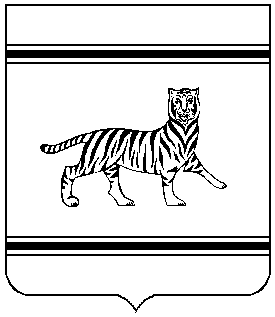 